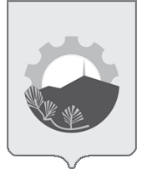 АДМИНИСТРАЦИЯ АРСЕНЬЕВСКОГО ГОРОДСКОГО ОКРУГА П О С Т А Н О В Л Е Н И ЕО внесении изменений в постановление администрации Арсеньевского городского округа от 29 октября 2019 года № 776-па «Об утверждении муниципальной программы «Экономическое развитие и инновационная экономика Арсеньевского городского округа» на 2020-2024 годы      На     основании    статьи    16    Федерального   закона  от  06 октября 2003 года   № 131-ФЗ «Об общих принципах организации местного самоуправления в Российской Федерации», муниципального правового акта  Арсеньевского городского  округа от 27 декабря 2021 года № 294-МПА  «О бюджете Арсеньевского городского округа на 2022 год и плановый период 2023 и 2024 годов», постановления администрации Арсеньевского городского округа от 12 августа 2020 года № 480-па «Об утверждении Порядка принятия решений о разработке муниципальных программ Арсеньевского городского округа, формирования, реализации и проведения оценки эффективности реализации муниципальных программ Арсеньевского городского округа», руководствуясь Уставом Арсеньевского городского округа, администрация Арсеньевского городского округаПОСТАНОВЛЯЕТ:1. Внести в муниципальную программу «Экономическое развитие и инновационная экономика Арсеньевского городского округа» на 2020-2024 годы, утвержденную постановлением администрации   Арсеньевского   городского   округа   от   29   октября 2019 года № 776-па (в редакции постановлений администрации городского округа от 12 декабря 2019 года № 916-па, 28 февраля 2020 года № 115-па, от 28 мая 2020 года № 288-па, от 07 декабря 2020 года № 725-па, от 30 марта 2021 года № 152-па, от 06 октября 2021года № 496-па, от 09 декабря 2021 года № 617-па) (далее- Программа) следующие изменения: 1.1. Изложить паспорт Программы в редакции приложения № 1 к настоящему постановлению.1.2. Изложить пункт 3 раздела IV. «Перечень основных мероприятий муниципальной программы и план их реализации» Программы в следующей редакции: «Оказание имущественной поддержки субъектов МиСП городского округа путем предоставления в долгосрочную аренду муниципальных зданий, нежилых помещений, земельных участков и недвижимого имущества, включенных в «Перечень муниципального имущества Арсеньевского городского округа, предназначенного для предоставления во владение и (или) в пользование на долгосрочной основе субъектам малого и среднего предпринимательства, самозанятым гражданам и организациям, образующим инфраструктуру поддержки субъектов малого и среднего предпринимательства» (далее - Перечень). Предоставление муниципальных преференций в виде передачи имущества, включенного в Перечень без торгов, на льготных условиях или на безвозмездной основе субъектам малого и среднего предпринимательства и самозанятым гражданам, осуществляющим приоритетные виды деятельности на территории Арсеньевского городского округа, в том числе:        - обрабатывающее производство (за исключением производства и реализации подакцизных товаров);          -производство сельскохозяйственных и продовольственных товаров (в том числе фермерской продукции);         - сбор, обработка и утилизация отходов; обработка вторичного сырья;          - деятельность гостиниц и предприятий общественного питания;         - деятельность в области образования, культуры, спорта, организации досуга и развлечений;         - деятельность в области здравоохранения и социальных услуг;         - социальное предпринимательство.   Предоставление муниципальных преференций в виде передачи мест для размещения нестационарных торговых объектов, включенных в «Схему размещения нестационарных торговых  объектов на территории Арсеньевского городского округа» (постановление администрации Арсеньевского городского округа от 25 марта 2019 года  № 196-па)   без торгов, на льготных условиях или на безвозмездной основе субъектам малого и среднего предпринимательства - производителям сельскохозяйственной продукции (в том числе крестьянско-фермерские хозяйства), а также  организациям  потребительской кооперации;»1.3. Изложить пункт 5.2 раздела V «Механизм реализации муниципальной программы» Программы в следующей редакции: «5.2. Механизм реализации подпрограммы «Развитие малого и среднего предпринимательства в Арсеньевском городском округе» на 2020-2024 годыРеализация подпрограммы обеспечивается ответственным исполнителем – управлением экономики и инвестиций.Управление экономики и инвестиций обеспечивает разработку, внесение изменений, согласование и утверждение подпрограммы в установленном порядке.Подпрограмма включает мероприятия, направленные на достижение целевых показателей в сфере развития малого и среднего предпринимательства и поддержки индивидуальной предпринимательской инициативы в соответствии с Указом Президента Российской Федерации от 7 мая 2018 года № 204 «О национальных целях и стратегических задачах развития Российской Федерации на период до 2024 года» и реализуемые в рамках региональных проектов Приморского края: «Расширение доступа субъектов малого и среднего предпринимательства к финансовой поддержке, в том числе к льготному финансированию», «Акселерация субъектов малого и среднего предпринимательства», «Популяризация предпринимательства» посредством:закупок товаров, работ, услуг для обеспечения государственных или муниципальных нужд в порядке, предусмотренном законодательством о контрактной системе в сфере закупок товаров, работ, услуг для обеспечения государственных и муниципальных нужд;оказания, следующих видов поддержки: финансовой, имущественной, консультационной, информационной.Финансовая поддержка осуществляется путем предоставления субсидий субъектам предпринимательства на реализацию мероприятий, направленных на достижение результатов национального проекта «Малое и среднее предпринимательство и поддержка индивидуальной предпринимательской инициативы», в соответствии с Порядком, установленным постановлением администрации Арсеньевского городского округа от 29 июня 2020 года № 375-па.Имущественная поддержка осуществляется в соответствии с Порядком предоставления имущественной поддержки субъектам малого и среднего предпринимательства, самозанятым гражданам Арсеньевского городского округа», утвержденным постановлением администрации Арсеньевского городского округа от 13 апреля 2016 года № 277-па,  с решением Думы Арсеньевского городского округа от 02 апреля 2012 года № 29-мпа «Положение о порядке размещения и организации работы нестационарных объектов по оказанию услуг розничной торговли и платных услуг на территории Арсеньевского городского округа.Информационная поддержка осуществляется в соответствии со статьей 19 Федерального закона от 24 июля 2007 года № 209-ФЗ «О развитии малого и среднего предпринимательства в Российской Федерации» в виде обеспечения функционирования на сайте Арсеньевского городского округа http://ars.town раздела  «Инвестиционная деятельность-Поддержка субъектов МСП.».1.4. Изложить приложение № 1 «Перечень показателей муниципальной программы Арсеньевского городского округа «Экономическое развитие и инновационная экономика в Арсеньевском городском округе» на 2020 - 2024 годы» к Программе в редакции приложения № 2 к настоящему постановлению.1.5. Изложить приложение № 2 «Перечень мероприятий муниципальной программы городского округа и план их реализации «Экономическое развитие и инновационная экономика в Арсеньевском городском округе» на 2020 - 2024 годы» к Программе в редакции приложения № 3 к настоящему постановлению.1.5. Изложить приложение № 3 «Информация о ресурсном обеспечении реализации муниципальной программы городского округа за счет средств бюджета городского округа «Экономическое развитие и инновационная экономика в Арсеньевском городском округе» на 2020-2024 годы» к Программе в редакции приложения № 4 к настоящему постановлению.1.6 Изложить приложение № 4 «Информация о ресурсном обеспечении муниципальной программы городского округа за счет средств бюджета городского округа и прогнозная оценка привлекаемых на реализацию ее целей средств федерального бюджета, бюджета приморского края и внебюджетных источников» к Программе в редакции приложения № 5 к настоящему постановлению.1.7. Изложить приложение № 5 «Паспорт подпрограммы «Развитие малого и среднего предпринимательства в Арсеньевском городском округе» на 2020-2024 годы» к Программе в редакции приложения № 6 к настоящему постановлению.1.8. Изложить приложение № 6 «Паспорт подпрограммы «Управление имуществом, находящимся в собственности и в ведении Арсеньевского городского округа» на 2020-2024 годы» к Программе в редакции приложения № 7 к настоящему постановлению.1.9. Изложить приложение № 7 «Паспорт подпрограммы «Долгосрочное финансовое планирование и организация бюджетного процесса в Арсеньевском городском округе» на 2020-2024 годы» к Программе в редакции приложения № 8 к настоящему постановлению. 2. Организационному управлению администрации Арсеньевского городского округа (Абрамова) обеспечить официальное опубликование и размещение на официальном сайте администрации Арсеньевского городского округа настоящего постановления.Настоящее постановление вступает в силу после его официального опубликования.Глава городского округа                                                                                     В.С. ПивеньПриложение № 1к постановлению администрации Арсеньевского городского округаот «22» февраля 2022 г.  № 101-паПАСПОРТ    МУНИЦИПАЛЬНОЙ ПРОГРАММЫ «Экономическое развитие и инновационная экономика в Арсеньевском городском округе» на 2020-2024 годы ________________________Приложение № 2к постановлению администрации Арсеньевского городского округаот «22» февраля 2022 г.  № 101-па«Приложение № 1 к муниципальной программе «Экономическое развитие иИнновационная экономикав Арсеньевском городском округе»на 2020 - 2024 годы»ПЕРЕЧЕНЬПОКАЗАТЕЛЕЙ МУНИЦИПАЛЬНОЙ ПРОГРАММЫ АРСЕНЬЕВСКОГОГОРОДСКОГО ОКРУГА "ЭКОНОМИЧЕСКОЕ РАЗВИТИЕ И ИННОВАЦИОННАЯЭКОНОМИКА В АРСЕНЬЕВСКОМ ГОРОДСКОМ ОКРУГЕ"НА 2020 - 2024 ГОДЫ______________________________»Приложение № 3к постановлению администрации Арсеньевского городского округаот «22» февраля 2022 г.  № 101-па«Приложение № 2 к муниципальной программе «Экономическое развитие иИнновационная экономикав Арсеньевском городском округе»на 2020 - 2024 годыПЕРЕЧЕНЬ МЕРОПРИЯТИЙМУНИЦИПАЛЬНОЙ ПРОГРАММЫ ГОРОДСКОГО ОКРУГАИ ПЛАН ИХ РЕАЛИЗАЦИИ «ЭКОНОМИЧЕСКОЕ РАЗВИТИЕИ ИННОВАЦИОННАЯ ЭКОНОМИКА В АРСЕНЬЕВСКОМГОРОДСКОМ ОКРУГЕ» НА 2020 - 2024 ГОДЫ(наименование муниципальной программы)__________________________________»Приложение № 4к постановлению администрации Арсеньевского городского округаот «22» февраля 2022 г.  № 101-па«Приложение № 3 к муниципальной программе «Экономическое развитие и инновационная экономикав Арсеньевском городском округе»на 2020 - 2024 годыИНФОРМАЦИЯО РЕСУРСНОМ ОБЕСПЕЧЕНИИ РЕАЛИЗАЦИИМУНИЦИПАЛЬНОЙ ПРОГРАММЫ ГОРОДСКОГО ОКРУГАЗА СЧЕТ СРЕДСТВ БЮДЖЕТА ГОРОДСКОГО ОКРУГА (ТЫС. РУБ)«Экономическое развитие и инновационная экономикав Арсеньевском городском округе» на 2020 - 2024 годы(наименование муниципальной программы)______________________________Приложение № 5к постановлению администрации Арсеньевского городского округаот «22» февраля 2022 г.  № 101-па«Приложение № 4к муниципальной программе «Экономическое развитие и инновационная экономикав Арсеньевском городском округе»на 2020 - 2024 годыИНФОРМАЦИЯО РЕСУРСНОМ ОБЕСПЕЧЕНИИ МУНИЦИПАЛЬНОЙ ПРОГРАММЫГОРОДСКОГО ОКРУГА ЗА СЧЕТ СРЕДСТВ БЮДЖЕТА ГОРОДСКОГО ОКРУГАИ ПРОГНОЗНАЯ ОЦЕНКА ПРИВЛЕКАЕМЫХ НА РЕАЛИЗАЦИЮ ЕЕ ЦЕЛЕЙСРЕДСТВ ФЕДЕРАЛЬНОГО БЮДЖЕТА, БЮДЖЕТА ПРИМОРСКОГО КРАЯИ ВНЕБЮДЖЕТНЫХ ИСТОЧНИКОВ"Экономическое развитие и инновационная экономикав Арсеньевском городском округе" на 2020 - 2024 годы(наименование муниципальной программы)____________________________________________»Приложение № 6к постановлению администрации Арсеньевского городского округаот «22» февраля 2022 г.  № 101-па«Приложение № 5к муниципальной программе«Экономическое развитие и инновационная экономика в Арсеньевском городском округе» на 2020-2024 годыПАСПОРТ ПОДПРОГРАММЫ«Развитие малого и среднего предпринимательства в Арсеньевском городском округе» на 2020-2024 годы______________________»Приложение № 7к постановлению администрации Арсеньевского городского округаот «22» февраля 2022 г.  № 101-па«Приложение № 6к муниципальной программе«Экономическое развитие и инновационная экономика в Арсеньевском городском округе» на 2020-2024 годы ПАСПОРТ ПОДПРОГРАММЫ«Управление имуществом, находящимся в собственности и в ведении Арсеньевского городского округа» на 2020-2024 годы____________________»Приложение № 8к постановлению администрации Арсеньевского городского округаот «22» февраля 2022 г.  № 101-па«Приложение № 7к муниципальной программе«Экономическое развитие и инновационная экономика в Арсеньевском городском округе» на 2020-2024 годыПАСПОРТ ПОДПРОГРАММЫ«Долгосрочное финансовое планирование и организация бюджетного процесса в Арсеньевском городском округе» на 2020-2024 годы ________________»22 февраля 2022 годаг. Арсеньев №101-паОтветственный исполнитель муниципальной программы и инвестиций администрации Арсеньевского городского округа (далее – Управление)Соисполнители муниципальной программы- управление имущественных отношений администрации Арсеньевского городского округа;- финансовое управление администрации Арсеньевского городского округа;- управление архитектуры и градостроительства администрации Арсеньевского городского округа;- муниципальное казенное учреждение «Административно-хозяйственное управление администрации Арсеньевского городского округа;- управление культуры администрации Арсеньевского городского округа;- КГАУ Приморского края «Многофункциональный центр предоставления государственных и муниципальных услуг в Приморском крае»Структура муниципальной программы- подпрограмма «Развитие малого и среднего предпринимательства в Арсеньевском городском округе» на 2020-2024 годы (приложение № 5 к Программе);- подпрограмма «Управление имуществом, находящимся в собственности и в ведении Арсеньевского городского округа» на 2020-2024 годы (приложение № 6 к Программе);- подпрограмма «Долгосрочное финансовое планирование и организация бюджетного процесса в Арсеньевском городском округе» на 2020-2024 годы (приложение № 7 к Программе) Цели    муниципальной программы- обеспечение устойчивого развития малого и среднего предпринимательства, как важнейшего компонента формирования оптимальной территориальной и отраслевой экономики городского округа;- создание оптимальных условий для обеспечения долгосрочной сбалансированности и устойчивости бюджетной системы городского округа;- создание условий для эффективного управления имуществом, находящимся в собственности и в ведении Арсеньевского городского округа (далее - городского округа), необходимого для выполнения муниципальных функций органами власти  городского округа, и отчуждения муниципального имущества, востребованного в коммерческом оборотеЗадачи муниципальной программы- совершенствование поддержки малого и среднего предпринимательства, включая финансовую поддержку для субъектов малого и среднего предпринимательства, занимающихся социально значимыми видами деятельности;- обеспечение доступности имущественной, образовательной и информационно-консультационной поддержки для субъектов малого и среднего предпринимательства;- формирование положительного образа предпринимателя, популяризация роли предпринимательства.- организация планирования и исполнения бюджета Арсеньевского городского округа;- создание оптимальной структуры собственности городского округа, отвечающей функциям (полномочиям) органов исполнительной власти городского округа, переход к наиболее эффективным организационно-правовым формам муниципальных организаций;- повышение эффективности управления объектами муниципального имущества, закрепленными за муниципальными организациями, находящимися в муниципальной собственности земельными участками и земельными участками, государственная собственность на которые не разграничена, а также муниципальным имуществом, составляющим казну городского округа;- обеспечение учета имущества городского округа, формирование в отношении него полных и достоверных сведений;- обеспечение государственной регистрации права собственности городского округа на объекты недвижимости имущества городского округа;- стимулирование за счет управления имуществом городского округа развития реального сектора экономики городского округа;- повышение эффективности использования земельных участков, находящихся в собственности и в ведении городского округа;- реализация мер по обеспечению выполнения плановых показателей доходов  бюджета городского округа         Показатели муниципальной программы- число субъектов малого и среднего предпринимательства, ед.;- количество самозанятых граждан, зафиксировавших свой статус, с учетом введения специального налогового режима «налог на профессиональный доход» нарастающим итогом, чел.;- число субъектов малого и среднего предпринимательства в расчете на 1 тысячу человек населения города, ед.;- среднесписочная численность занятых в сфере малого и среднего предпринимательства, включая индивидуальных предпринимателей, тыс. чел.;- количество вновь созданных постоянных рабочих мест на предприятиях малого и среднего бизнеса, в том числе осуществляющим деятельность в сфере социального предпринимательства получателями субсидий, ед.;- количество сохраненных рабочих мест на предприятиях малого и среднего бизнеса осуществляющих социально значимые виды деятельности получателями субсидий, ед.;-  количество физических лиц – участников регионального проекта, нарастающим итогом тыс. чел.; - ежегодное дополнение перечней муниципального имущества, предназначенного для предоставления субъектам малого и среднего предпринимательства, (% прироста);- число реализованных проектов субъектами малого и среднего предпринимательства, получивших поддержку в форме: гарантии, льготного кредита, микрозайма, льготного лизинга, субсидий, ед.- годовой   стоимостной    объем договоров, заключенных   с субъектами   малого   и   среднего предпринимательства по результатам закупок, участниками   которых являются только субъекты малого и среднего   предпринимательства   в совокупном   стоимостном объеме договоров, заключенных   по результатам   закупок, %;- выполнение плана по доходам от приватизации муниципального имущества, (%);- выполнение плана по доходам от аренды муниципального имущества, (%);- выполнение плана по доходам от аренды земельных участков, (%);- выполнение плана по доходам от продажи земельных участков, (%);- доля объектов недвижимого имущества, в том числе земельных участков, находящихся в собственности городского округа, в отношении которых принято решение по управлению и распоряжению ими по отношению к общему количеству объектов недвижимого имущества находящихся в собственности городского округа, (%);  - доля объектов недвижимого имущества, в том числе земельных участков, находящихся в собственности городского округа, в отношении которых проведены проверки фактического использования и сохранности по отношению к общему количеству объектов недвижимого имущества городского округа, за исключением сетей инженерно-технического обеспечения, (%);- доля объектов недвижимого имущества, в том числе земельных участков, право собственности городского округа на которые зарегистрировано, от общего числа объектов недвижимого имущества, подлежащих государственной регистрации (в рамках текущего года), (%);- количество объектов, приобретенных в муниципальную собственность, ед.;- количество объектов культурного наследия регионального значения, находящихся в муниципальной собственности и поставленных на кадастровый учет (ед.);- количество оказанных услуг по выдаче документов по приватизации квартир муниципального жилищного фонда, ед.;- количество кадастровых кварталов, в отношении которых планируется проведение комплексных кадастровых работ, ед.;- количество историко-культурных экспертиз объектов культурного наследия, ед.;- количество проектно-сметной документации на проведение работ по сохранению объектов культурного наследия, ед.;- расходы бюджета городского округа на содержание единицы объекта муниципальной собственности (тыс. руб.);- доля расходов на обслуживание муниципального долга городского округа к объему расходов бюджета городского округа, за исключением расходов, которые осуществляются за счет субвенций, предоставляемых из краевого бюджета, %;- доля кредиторской задолженности муниципальных учреждений городского округа, сложившейся на 1 января очередного финансового года, в общем объеме расходов бюджета городского округа, за исключением расходов, которые осуществляются за счет субвенций, субсидий, трансфертов, предоставляемых из краевого бюджета, %;- доля расходов бюджета городского округа, формируемых в рамках муниципальных программ городского округа, %;- выполнение плана по доходам бюджета городского округа, %Сроки реализации ПрограммыМуниципальная программа  реализуется  в  2020-2024  годы  в  один  этапОбъем средств бюджета городского округа на финансирование муниципальной программы и прогнозная оценка привлекаемых на реализацию ее целей средств федерального бюджета, бюджета Приморского края, иных внебюджетных источниковОбщий объем финансирования мероприятий муниципальной программы составляет   254 863,709 тыс. рублей, в том числе по годам:2020 год – 86 738,321 тыс. руб.;2021 год -  41 207,413 тыс. руб.;2022 год -   60 616,784 тыс. руб.;2023 год –   35 004,223 тыс. руб.;2024 год – 31 296,968 тыс. руб.из них:- прогнозируемые средства из бюджета Приморского края в сумме 46 665,412 тыс. руб., в том числе по годам:2020 – 46 665,412 тыс. руб.;- из бюджета городского округа 208 198,297 тыс. руб., в том числе по годам:2020 год – 40 072,909 тыс. руб.;2021 год -  41 207,413 тыс. руб.;2022 год -   60 616,784 тыс. руб.;2023 год –   35 004,223 тыс. руб.;2024 год – 31 296,968 тыс. руб.Ожидаемые  результаты реализации муниципальной программыВ результате реализации мероприятий муниципальной программы ожидается:- увеличение количества субъектов малого и среднего предпринимательства к 2024 году до 1580 единиц;- увеличение числа граждан, зафиксировавших свой статус, с учетом введения специального налогового режима «налог на профессиональный доход» к 2024 году до 920 человек  - увеличение числа субъектов малого и среднего предпринимательства в расчете на 1 тысячу человек до 30,9 единиц;- увеличение среднесписочной численности занятых в сфере малого и среднего предпринимательства, включая индивидуальных предпринимателей и самозанятых, к 2024 году до 6200 единиц;- количество создаваемых постоянных рабочих мест на предприятиях малого и среднего бизнеса, в том числе осуществляющим деятельность в сфере социального предпринимательства получателями субсидий, на 27 единиц за период реализации программы;- количество сохраненных рабочих мест на предприятиях малого и среднего бизнеса, в том числе осуществляющим деятельность в сфере социального предпринимательства получателями субсидий, на 27 единиц за период реализации программы;- увеличение количества физических лиц-участников регионального проекта к 2024 году до 1507 человек;- ежегодное увеличение перечня имущества, предназначенного для предоставления субъектам малого и среднего предпринимательства на 10%;- число реализованных проектов субъектами малого и среднего предпринимательств, получивших поддержку в форме: гарантии, льготного кредита, микрозайма, льготного лизинга, субсидий не менее 4-х ежегодно;- отношение годового стоимостного объема договоров, заключенных с субъектами малого и среднего предпринимательства по результатам закупок, участниками которых являются только субъекты малого и среднего предпринимательства, к совокупному стоимостному   объему договоров, заключенных по результатам закупок, составит   к 2024 г. - 20%;- удельный вес расходов бюджета городского округа, формируемых в рамках муниципальных программ городского округа, в общем объеме расходов бюджета городского округа составит 90%;- отношение объема расходов на обслуживание муниципального долга городского округа к объему расходов бюджета городского округа, за исключением расходов, которые осуществляются за счет субвенций, предоставляемых из краевого бюджета, составит не более 2%;- отсутствие просроченной кредиторской задолженности муниципальных учреждений, сложившейся на 1 января очередного финансового года;- ежегодное выполнение плана по доходам бюджета городского округа составит 100%;- формирование структуры и состава муниципальной собственности, позволяющих полностью обеспечить исполнение муниципальных функций, максимизация пополнения доходной части бюджета и снижение расходов на содержание муниципального имущества;- повышение эффективности управления имуществом городского округа;- регистрация права собственности городского округа на объекты недвижимости, в т.ч. на земельные участки, подлежащие отнесению к собственности городского округа;- оптимизация процедуры предоставления объектов недвижимости, в т.ч. земельных участков, находящихся в собственности и в ведении городского округа    N п/пНаименование показателяЕд. измеренияЗначения показателейЗначения показателейЗначения показателейЗначения показателейЗначения показателейЗначения показателейN п/пНаименование показателяЕд. измерения201920202021202220232024123456789Подпрограмма "Развитие малого и среднего предпринимательства в Арсеньевском городском округе" на 2020 - 2024 годыПодпрограмма "Развитие малого и среднего предпринимательства в Арсеньевском городском округе" на 2020 - 2024 годыПодпрограмма "Развитие малого и среднего предпринимательства в Арсеньевском городском округе" на 2020 - 2024 годыПодпрограмма "Развитие малого и среднего предпринимательства в Арсеньевском городском округе" на 2020 - 2024 годыПодпрограмма "Развитие малого и среднего предпринимательства в Арсеньевском городском округе" на 2020 - 2024 годыПодпрограмма "Развитие малого и среднего предпринимательства в Арсеньевском городском округе" на 2020 - 2024 годыПодпрограмма "Развитие малого и среднего предпринимательства в Арсеньевском городском округе" на 2020 - 2024 годыПодпрограмма "Развитие малого и среднего предпринимательства в Арсеньевском городском округе" на 2020 - 2024 годыПодпрограмма "Развитие малого и среднего предпринимательства в Арсеньевском городском округе" на 2020 - 2024 годы1Число субъектов малого и среднего предпринимательстваед.1964190019201540156015802.Количество самозанятых граждан, зафиксировавших свой статус, с учетом введения специального налогового режима "налог на профессиональный доход", нарастающим итогомчел.-3394268809009203.Число субъектов малого и среднего предпринимательства в расчете на 1 тысячу человек населения городаед.37,6383930,230,530,94.Среднесписочная численность занятых в сфере малого и среднего предпринимательства, включая индивидуальных предпринимателей и самозанятыхтыс. чел4,3485,6655,8565,9006,1006,2005.Количество вновь созданных постоянных рабочих мест на предприятиях малого и среднего бизнеса, в том числе осуществляющим деятельность в сфере социального предпринимательства получателями субсидий, ежегодноед.42700006.Количество сохраненных рабочих мест на предприятиях малого и среднего бизнеса, в том числе осуществляющим деятельность в сфере социального предпринимательства получателями субсидий, ежегодноед.72700007.Прирост оборота субъектов малого и среднего предпринимательства, получателей субсидий, ежегодно%333---8.Количество физических лиц - участников регионального проекта, нарастающим итогомтыс. чел.0,2550,5260,8021,0571,3031,5079.Ежегодное увеличение перечня имущества, предназначенного для предоставления субъектам малого и среднего предпринимательства% прироста10101010101010.Число реализованных проектов субъектами малого и среднего предпринимательства, получивших поддержку в форме: гарантии, льготного кредита, микрозайма, льготного лизинга, субсидий, грантов ежегодноед.511455611.Годовой стоимостной объем договоров, заключенных с субъектами малого и среднего предпринимательства по результатам закупок, участниками которых являются только субъекты малого и среднего предпринимательства в совокупном стоимостном объеме договоров, заключенных по результатам закупок%17,51818,51919,520Подпрограмма "Управление имуществом, находящимся в собственности и в ведении Арсеньевского городского округа" на 2020 - 2024 годыПодпрограмма "Управление имуществом, находящимся в собственности и в ведении Арсеньевского городского округа" на 2020 - 2024 годыПодпрограмма "Управление имуществом, находящимся в собственности и в ведении Арсеньевского городского округа" на 2020 - 2024 годыПодпрограмма "Управление имуществом, находящимся в собственности и в ведении Арсеньевского городского округа" на 2020 - 2024 годыПодпрограмма "Управление имуществом, находящимся в собственности и в ведении Арсеньевского городского округа" на 2020 - 2024 годыПодпрограмма "Управление имуществом, находящимся в собственности и в ведении Арсеньевского городского округа" на 2020 - 2024 годыПодпрограмма "Управление имуществом, находящимся в собственности и в ведении Арсеньевского городского округа" на 2020 - 2024 годыПодпрограмма "Управление имуществом, находящимся в собственности и в ведении Арсеньевского городского округа" на 2020 - 2024 годыПодпрограмма "Управление имуществом, находящимся в собственности и в ведении Арсеньевского городского округа" на 2020 - 2024 годы1.Выполнение плана по доходам от приватизации муниципального имущества%132,91001001001001002.Выполнение плана по доходам от аренды муниципального имущества%108,81001001001001003.Выполнение плана по доходам от аренды земельных участков%109,71001001001001004.Выполнение плана по доходам от продажи земельных участков%101,31001001001001005.Доля объектов недвижимого имущества, в том числе земельных участков, находящихся в собственности городского округа, в отношении которых принято решение по управлению и распоряжению ими по отношению к общему количеству объектов недвижимого имущества находящихся в собственности городского округа%55,497989898986.Доля объектов недвижимого имущества, в том числе земельных участков, находящихся в собственности городского округа, в отношении которых проведены проверки фактического использования и сохранности по отношению к общему количеству объектов недвижимого имущества городского округа, за исключением сетей инженерно-технического обеспечения%26,650555555557.Доля объектов недвижимого имущества, в том числе земельных участков, право собственности городского округа, на которые зарегистрировано, от общего числа объектов недвижимого имущества, подлежащих государственной регистрации (в рамках текущего года)%10080858585858.Количество объектов культурного наследия регионального) значения, поставленных на кадастровый учетед.0500009.Количество оказанных услуг по выдаче документов по приватизации квартир муниципального жилищного фондаед.103708510010010010.Количество объектов, приобретенных в муниципальную собственностьед.06000011.Количество кадастровых кварталов, в отношении которых планируется проведение комплексных кадастровых работед.05000012.Количество историко-культурных экспертиз объектов культурного наследияед.01000013.Количество проектно-сметной документации на проведение работ по сохранению объекта культурного наследияед.01000014.Расходы бюджета городского округа на содержание единицы объекта муниципальной собственноститыс. руб.2,1132,6192,3532,1482,1412,141Подпрограмма "Долгосрочное финансовое планирование и организация бюджетного процесса в Арсеньевском городском округе" на 2020 - 2024 годыПодпрограмма "Долгосрочное финансовое планирование и организация бюджетного процесса в Арсеньевском городском округе" на 2020 - 2024 годыПодпрограмма "Долгосрочное финансовое планирование и организация бюджетного процесса в Арсеньевском городском округе" на 2020 - 2024 годыПодпрограмма "Долгосрочное финансовое планирование и организация бюджетного процесса в Арсеньевском городском округе" на 2020 - 2024 годыПодпрограмма "Долгосрочное финансовое планирование и организация бюджетного процесса в Арсеньевском городском округе" на 2020 - 2024 годыПодпрограмма "Долгосрочное финансовое планирование и организация бюджетного процесса в Арсеньевском городском округе" на 2020 - 2024 годыПодпрограмма "Долгосрочное финансовое планирование и организация бюджетного процесса в Арсеньевском городском округе" на 2020 - 2024 годыПодпрограмма "Долгосрочное финансовое планирование и организация бюджетного процесса в Арсеньевском городском округе" на 2020 - 2024 годыПодпрограмма "Долгосрочное финансовое планирование и организация бюджетного процесса в Арсеньевском городском округе" на 2020 - 2024 годы1.Доля расходов на обслуживание муниципального долга городского округа в объеме расходов бюджета городского округа, за исключением расходов, которые осуществляются за счет субвенций, субсидий, трансфертов, предоставляемых из бюджета Приморского края%2,22,12,02,02,02,02.Доля кредиторской задолженности муниципальных учреждений городского округа, сложившейся на 1 января очередного финансового года, в общем объеме расходов бюджета городского округа, за исключением расходов, которые осуществляются за счет субвенций, субсидий, трансфертов, предоставляемых из бюджета Приморского края%0000003.Доля расходов бюджета городского округа, формируемых в рамках муниципальных программ городского округа%9090909090904.Выполнение плана по доходам бюджета городского округа%100100100100100100№ п/пНаименование подпрограммы, программы, принятой в соответствии с требованиями федерального законодательства в сфере реализации муниципальной программыОтветственный исполнитель, соисполнителиСрок реализацииСрок реализацииОжидаемый непосредственный результат (краткое описание)Связь с показателями муниципальной программы№ п/пНаименование подпрограммы, программы, принятой в соответствии с требованиями федерального законодательства в сфере реализации муниципальной программыОтветственный исполнитель, соисполнителидата начала реализациидата окончания реализацииОжидаемый непосредственный результат (краткое описание)Связь с показателями муниципальной программы12345671.Подпрограмма № 1 "Развитие малого и среднего предпринимательства в Арсеньевском городском округе" на 2020 - 2024 годыПодпрограмма № 1 "Развитие малого и среднего предпринимательства в Арсеньевском городском округе" на 2020 - 2024 годыПодпрограмма № 1 "Развитие малого и среднего предпринимательства в Арсеньевском городском округе" на 2020 - 2024 годыПодпрограмма № 1 "Развитие малого и среднего предпринимательства в Арсеньевском городском округе" на 2020 - 2024 годыПодпрограмма № 1 "Развитие малого и среднего предпринимательства в Арсеньевском городском округе" на 2020 - 2024 годыПодпрограмма № 1 "Развитие малого и среднего предпринимательства в Арсеньевском городском округе" на 2020 - 2024 годы1.1.Создание условий для легкого старта и комфортного ведения бизнесаУправление экономики и инвестиций01.01.202131.12.20241. Реализация не менее 2 проектов в год субъектами малого и среднего предпринимательства, занимающимися социально значимыми видами деятельности;1. Среднесписочная численность занятых в сфере малого и среднего предпринимательства, включая индивидуальных предпринимателей и самозанятых;2. Число реализованных проектов субъектами малого и среднего предпринимательства, получивших поддержку в форме: гарантии, льготного кредита, микрозайма, льготного лизинга, субсидий, грантов1.1.1.Финансовая поддержка субъектов малого и среднего предпринимательства, в том числе занимающихся социально значимыми видами деятельности занимающихся социально значимыми видами деятельности - субсидирование части фактически понесенных затрат/финансового обеспечения затрат/субъектов социального предпринимательстваУправление экономики и инвестиций01.01.202131.12.20241. Реализация не менее 2 проектов в год субъектами малого и среднего предпринимательства, в т.ч. занимающихся социально значимыми видами деятельности;1. Среднесписочная численность занятых в сфере малого и среднего предпринимательства, включая индивидуальных предпринимателей;2. Число реализованных проектов субъектами малого и среднего предпринимательства, получивших поддержку в форме: гарантии, льготного кредита, микрозайма, льготного лизинга, субсидий и грантов1.2.Акселерация субъектов малого и среднего предпринимательстваУправление экономики и инвестиций01.01.202031.12.20201. Реализация не менее 5 проектов субъектами малого и среднего предпринимательства, в том числе осуществляющим деятельность в сфере социального предпринимательства.2. Создание не менее двух новых рабочих мест;3. Сохранение рабочих мест1. Среднесписочная численность занятых в сфере малого и среднего предпринимательства, включая индивидуальных предпринимателей;2 Количество вновь созданных постоянных рабочих мест на предприятиях малого и среднего бизнеса, в том числе осуществляющим деятельность в сфере социального предпринимательства получателями субсидий;3. Количество сохраненных рабочих мест на предприятиях малого и среднего бизнеса, в том числе осуществляющим деятельность в сфере социального предпринимательства получателями субсидий;4. Число реализованных проектов субъектами малого и среднего предпринимательства, получивших поддержку в форме: гарантии, льготного кредита, микрозайма, льготного лизинга, субсидий1.2.1.Реализация мероприятий муниципальных программ (подпрограмм) развития малого и среднего предпринимательства в рамках национального проекта "Малое и среднее предпринимательство и поддержка индивидуальной предпринимательской инициативы"Управление экономики и инвестиций01.01.202031.12.20201. Реализация не менее 5 проектов субъектами малого и среднего предпринимательства, в том числе осуществляющим деятельность в сфере социального предпринимательства.2. Создание не менее двух новых рабочих мест;3. Сохранение рабочих мест1. Среднесписочная численность занятых в сфере малого и среднего предпринимательства, включая индивидуальных предпринимателей;2 Количество вновь созданных постоянных рабочих мест на предприятиях малого и среднего бизнеса, в том числе осуществляющим деятельность в сфере социального предпринимательства получателями субсидий;3. Количество сохраненных рабочих мест на предприятиях малого и среднего бизнеса, в том числе осуществляющим деятельность в сфере социального предпринимательства получателями субсидий;4. Число реализованных проектов субъектами малого и среднего предпринимательства, получивших поддержку в форме: гарантии, льготного кредита, микрозайма, льготного лизинга, субсидий1.2.1.1.Финансовая поддержка субъектам малого и среднего предпринимательства на реализацию проекта "Развитие малого и среднего предпринимательства в муниципальном образовании Арсеньевского городского округа до 2025 года"Управление экономики и инвестиций01.01.202031.12.20201. Реализация не менее 5 проектов субъектами малого и среднего предпринимательства, в том числе осуществляющим деятельность в сфере социального предпринимательства.2. Создание не менее двух новых рабочих мест;3. Сохранение рабочих мест1. Среднесписочная численность занятых в сфере малого и среднего предпринимательства, включая индивидуальных предпринимателей;2 Количество вновь созданных постоянных рабочих мест на предприятиях малого и среднего бизнеса, в том числе осуществляющим деятельность в сфере социального предпринимательства получателями субсидий;3. Количество сохраненных рабочих мест на предприятиях малого и среднего бизнеса, в том числе осуществляющим деятельность в сфере социального предпринимательства получателями субсидий;4. Число реализованных проектов субъектами малого и среднего предпринимательства, получивших поддержку в форме: гарантии, льготного кредита, микрозайма, льготного лизинга, субсидий1.2.1.1.1.Финансовая поддержка субъектам малого и среднего предпринимательства - субсидирование части финансового обеспечения затрат в рамках реализации проекта "Развитие малого и среднего предпринимательства в муниципальном образовании Арсеньевского городского округа по 2025 года"1. Реализация не менее 5 проектов субъектами малого и среднего предпринимательства, в том числе осуществляющим деятельность в сфере социального предпринимательства.2. Создание не менее двух новых рабочих мест;3. Сохранение рабочих мест1. Среднесписочная численность занятых в сфере малого и среднего предпринимательства, включая индивидуальных предпринимателей;2 Количество вновь созданных постоянных рабочих мест на предприятиях малого и среднего бизнеса, в том числе осуществляющим деятельность в сфере социального предпринимательства получателями субсидий;3. Количество сохраненных рабочих мест на предприятиях малого и среднего бизнеса, в том числе осуществляющим деятельность в сфере социального предпринимательства получателями субсидий;4. Число реализованных проектов субъектами малого и среднего предпринимательства, получивших поддержку в форме: гарантии, льготного кредита, микрозайма, льготного лизинга, субсидий1.2.1.1.2.Финансовая поддержка субъектам малого и среднего предпринимательства - субсидирование части фактически понесенных затрат субъектов МСП в рамках реализации проекта "Развитие малого и среднего предпринимательства в муниципальном образовании Арсеньевского городского округа по 2025 года"1. Реализация не менее 5 проектов субъектами малого и среднего предпринимательства, в том числе осуществляющим деятельность в сфере социального предпринимательства.2. Создание не менее двух новых рабочих мест;3. Сохранение рабочих мест1. Среднесписочная численность занятых в сфере малого и среднего предпринимательства, включая индивидуальных предпринимателей;2 Количество вновь созданных постоянных рабочих мест на предприятиях малого и среднего бизнеса, в том числе осуществляющим деятельность в сфере социального предпринимательства получателями субсидий;3. Количество сохраненных рабочих мест на предприятиях малого и среднего бизнеса, в том числе осуществляющим деятельность в сфере социального предпринимательства получателями субсидий;4. Число реализованных проектов субъектами малого и среднего предпринимательства, получивших поддержку в форме: гарантии, льготного кредита, микрозайма, льготного лизинга, субсидий1.2.1.1.3.Дополнение перечня муниципального имущества, предназначенного для предоставления субъектам малого и среднего предпринимательства и организациям, образующим инфраструктуру поддержки субъектов малого и среднего предпринимательства01.01.202031.12.2024Увеличение перечня муниципального имущества, предназначенного для предоставления субъектам малого и среднего предпринимательства ежегодно на 10% (не менее 2 объектов в год)Ежегодное увеличение перечня имущества, предназначенного для предоставления субъектам малого и среднего предпринимательства1.2.2.Формирование положительного образа предпринимателя, популяризация роли предпринимательстваУправление экономики и инвестиций01.01.202031.12.20241. Увеличение числа субъектов малого и среднего предпринимательства ежегодно на 20 субъектов.2. Увеличение числа самозанятых граждан, зафиксировавших свой статус, с учетом введения специального налогового режима "налог на профессиональный доход" ежегодно не менее 100 человек1. Число субъектов малого и среднего предпринимательства.2. Количество самозанятых граждан, зафиксировавших свой статус, с учетом введения специального налогового режима "налог на профессиональный доход"3. Количество физических лиц - участников регионального проекта1.2.2.1Выпуск тематической страницы в печатных СМИ городского округа о предпринимательствеУправление экономики и инвестиций01.01.202031.12.20241. Увеличение числа субъектов малого и среднего предпринимательства ежегодно на 20 субъектов.2. Увеличение числа самозанятых граждан, зафиксировавших свой статус, с учетом введения специального налогового режима "налог на профессиональный доход" ежегодно не менее 100 человек1. Число субъектов малого и среднего предпринимательства.2. Количество самозанятых граждан, зафиксировавших свой статус, с учетом введения специального налогового режима "налог на профессиональный доход"3. Количество физических лиц - участников регионального проекта1.2.2.2Производство теле- и радиопрограмм, направленных на формирование положительного образа предпринимателя, популяризацию роли предпринимателяУправление экономики и инвестиций01.01.202031.12.20241. Увеличение числа субъектов малого и среднего предпринимательства ежегодно на 20 субъектов.2. Увеличение числа самозанятых граждан, зафиксировавших свой статус, с учетом введения специального налогового режима "налог на профессиональный доход" ежегодно не менее 100 человек1. Число субъектов малого и среднего предпринимательства.2. Количество самозанятых граждан, зафиксировавших свой статус, с учетом введения специального налогового режима "налог на профессиональный доход"3. Количество физических лиц - участников регионального проекта1.2.2.3Организация муниципального конкурса "Лучший предприниматель года", торжественное поздравление победителей и освещение результата конкурса в СМИ и (или) ресурсах сети "Интернат"Управление экономики и инвестиций01.01.202031.12.20241. Увеличение числа субъектов малого и среднего предпринимательства ежегодно на 20 субъектов.2. Увеличение числа самозанятых граждан, зафиксировавших свой статус, с учетом введения специального налогового режима "налог на профессиональный доход" ежегодно не менее 100 человек1. Число субъектов малого и среднего предпринимательства.2. Количество самозанятых граждан, зафиксировавших свой статус, с учетом введения специального налогового режима "налог на профессиональный доход"3. Количество физических лиц - участников регионального проекта1.2.2.4Проведение семинаров, круглых столов, мастер-классов по актуальным вопросам развития предпринимательства в Арсеньевском городском округеУправление экономики и инвестиций01.01.202031.12.20241. Увеличение числа субъектов малого и среднего предпринимательства ежегодно на 20 субъектов.2. Увеличение числа самозанятых граждан, зафиксировавших свой статус, с учетом введения специального налогового режима "налог на профессиональный доход" ежегодно не менее 100 человек1. Число субъектов малого и среднего предпринимательства.2. Количество самозанятых граждан, зафиксировавших свой статус, с учетом введения специального налогового режима "налог на профессиональный доход"3. Количество физических лиц - участников регионального проекта1.2.2.5Изготовление печатной продукции2.Подпрограмма № 2 "Управление имуществом, находящимся в собственности и в ведении Арсеньевского городского округа" на 2020 - 2024 годыПодпрограмма № 2 "Управление имуществом, находящимся в собственности и в ведении Арсеньевского городского округа" на 2020 - 2024 годыПодпрограмма № 2 "Управление имуществом, находящимся в собственности и в ведении Арсеньевского городского округа" на 2020 - 2024 годыПодпрограмма № 2 "Управление имуществом, находящимся в собственности и в ведении Арсеньевского городского округа" на 2020 - 2024 годыПодпрограмма № 2 "Управление имуществом, находящимся в собственности и в ведении Арсеньевского городского округа" на 2020 - 2024 годыПодпрограмма № 2 "Управление имуществом, находящимся в собственности и в ведении Арсеньевского городского округа" на 2020 - 2024 годы2.1.Финансовое обеспечение управления имущественных отношений"Управление имущественных отношений01.01.202031.12.20242.1.1.Руководство и управление в сфере установленных функций органов местного самоуправления городского округаУправление имущественных отношений01.01.202031.12.2024Повышение эффективности управления имуществом городского округаРасходы бюджета городского округа на содержание единицы объекта муниципальной собственности2.2.Формирование объектов недвижимости, обеспечение государственной регистрации, возникновения, изменения и прекращения права собственности Арсеньевского городского округаУправление имущественных отношений, соисполнитель - управление архитектуры и градостроительства01.01.202031.12.20242.2.1.Обеспечение проведения изготовления технической документации в целях постановки объектов недвижимости на государственный кадастровый учет и дальнейшей государственной регистрации права собственности Арсеньевского городского округа на объекты недвижимостиУправление имущественных отношений01.01.202031.12.2024Регистрация права собственности городского округа на объекты недвижимости, в т.ч. на земельные участки, подлежащие отнесению к собственности городского округа.Оптимизация процедуры предоставления объектов недвижимости, в т.ч. и земельных участков, находящихся в собственности и в ведении городского округаВыполнение плана по доходам от приватизации муниципального имущества.Выполнение плана по доходам от аренды муниципального имущества.Доля объектов недвижимого имущества, в том числе земельных участков, находящихся в собственности городского округа, в отношении которых принято решение по управлению и распоряжению ими по отношению к общему количеству объектов недвижимого имущества находящихся в собственности городского округа.Доля объектов недвижимого имущества, в том числе земельных участков, право собственности городского округа на которые зарегистрировано, от общего числа объектов недвижимого имущества, подлежащих государственной регистрации (в рамках текущего года)2.2.2.Формирование земельных участков для организации проведения конкурсов и аукционов, предоставления гражданам, имеющим трех и более детей, молодым семьям и семьям с двумя детьми, а также для других муниципальных нуждУправление имущественных отношений, соисполнитель - управление архитектуры и градостроительства01.01.202031.12.2024Регистрация права собственности городского округа на объекты недвижимости, в т.ч. на земельные участки, подлежащие отнесению к собственности городского округа.Оптимизация процедуры предоставления объектов недвижимости, в т.ч. и земельных участков, находящихся в собственности и в ведении городского округаВыполнение плана по доходам от аренды земельных участков.Выполнение плана по доходам от продажи земельных участков.Доля объектов недвижимого имущества, в том числе земельных участков, находящихся в собственности городского округа, в отношении которых принято решение по управлению и распоряжению ими по отношению к общему количеству объектов недвижимого имущества находящихся в собственности городского округа.Доля объектов недвижимого имущества, в том числе земельных участков, право собственности городского округа на которые зарегистрировано, от общего числа объектов недвижимого имущества, подлежащих государственной регистрации (в рамках тек. года)2.2.3.Проведение комплексных кадастровых работУправление архитектуры и градостроительства01.01.202031.12.2020Повышение эффективности управления имуществом городского округаДоля объектов недвижимого имущества, в том числе земельных участков, находящихся в собственности городского округа, в отношении которых проведены проверки фактического использования и сохранности по отношению к общему количеству объектов недвижимого имущества городского округа, за исключением сетей инженерно-технического обеспечения.Количество кадастровых кварталов, в отношении которых планируется проведение комплексных кадастровых работ2.3.Управление и распоряжение имуществом, находящимся в собственности Арсеньевского городского округаУправление имущественных отношений, соисполнитель - управление архитектуры и градостроительства, управление культуры, МКУ "АХУ", КГАУ МФЦ01.01.202031.12.20242.3.1.Обеспечение проведения оценки рыночной стоимости объектов недвижимости, земельных участков, а также права аренды на объекты недвижимости и земельные участкиУправление имущественных отношений01.01.202031.12.2024Повышение эффективности управления имуществом городского округаВыполнение плана по доходам от приватизации муниципального имущества.Выполнение плана по доходам от аренды муниципального имущества.Выполнение плана по доходам от аренды земельных участков.Выполнение плана по доходам от продажи земельных участков2.3.2.Обслуживание программы учета муниципальной собственностиУправление имущественных отношений01.01.202031.12.2024Повышение эффективности управления имуществом городского округаРасходы бюджета городского округа на содержание единицы объекта муниципальной собственности2.3.3.Содержание объектов муниципальной собственностиУправление имущественных отношений01.01.202031.12.2024Повышение эффективности управления имуществом городского округаРасходы бюджета городского округа на содержание единицы объекта муниципальной собственности2.3.4.Налог на транспорт, находящийся в муниципальной казнеУправление имущественных отношений01.01.202031.12.2024Формирование структуры и состава муниципальной собственности, позволяющих полностью обеспечить исполнение муниципальных функций, максимизация пополнения доходной части бюджета и снижение расходов на содержание муниципального имуществаРасходы бюджета городского округа на содержание единицы объекта муниципальной собственности2.3.5.Постановка на кадастровый учет объектов культурного наследия регионального значения, находящихся в муниципальной собственностиУправление имущественных отношений01.01.202031.12.2020Повышение эффективности управления имуществом городского округаКоличество объектов культурного наследия регионального значения, находящихся в муниципальной собственности и поставленных на кадастровый учет2.3.6.Организация выполнения работ по оформлению, ведению, хранению, а также услуг по доставке до абонента документов, связанных с учетом, содержанием и приватизацией муниципального жилищного фондаКГАУ МФЦ01.01.202031.12.2021Повышение эффективности управления имуществом городского округаКоличество оказанных услуг по выдаче документов по приватизации квартир муниципального жилищного фонда2.3.7.Разработка проекта зон охраны объектов культурного наследияУправление архитектуры и градостроительства01.01.202031.12.2020Повышение эффективности управления имуществом городского округаРасходы бюджета городского округа на содержание единицы объекта муниципальной собственности2.3.8.Приобретение специализированной дорожной техники за счет Дорожного фонда Приморского краяУправление имущественных отношений01.01.202031.12.2020Формирование структуры и состава муниципальной собственности, позволяющих полностью обеспечить исполнение муниципальных функций, максимизация пополнения доходной части бюджета и снижение расходов на содержание муниципального имуществаКоличество объектов, приобретенных в муниципальную собственность2.3.9.Приобретение специализированной дорожной техникиУправление имущественных отношений01.01.202031.12.2020Формирование структуры и состава муниципальной собственности, позволяющих полностью обеспечить исполнение муниципальных функций, максимизация пополнения доходной части бюджета и снижение расходов на содержание муниципального имуществаКоличество объектов, приобретенных в муниципальную собственность2.3.10.Разработка проектно-сметной документации на проведение работ по сохранению объекта культурного наследия регионального значения - памятника В.К. АрсеньеваУправление культуры01.01.202031.12.2020Повышение эффективности управления имуществом городского округаКоличество проектно-сметной документации на проведение работ по сохранению объектов культурного наследия2.3.11.Проведение историко-культурной экспертизы объекта культурного наследия регионального значения - памятника В.К. АрсеньеваУправление культуры01.01.202031.12.2020Повышение эффективности управления имуществом городского округаКоличество историко-культурных экспертиз объектов культурного наследия3.Подпрограмма N 3 "Долгосрочное финансовое планирование и организация бюджетного процесса в Арсеньевском городском округе" на 2020 - 2024 годыПодпрограмма N 3 "Долгосрочное финансовое планирование и организация бюджетного процесса в Арсеньевском городском округе" на 2020 - 2024 годыПодпрограмма N 3 "Долгосрочное финансовое планирование и организация бюджетного процесса в Арсеньевском городском округе" на 2020 - 2024 годыПодпрограмма N 3 "Долгосрочное финансовое планирование и организация бюджетного процесса в Арсеньевском городском округе" на 2020 - 2024 годыПодпрограмма N 3 "Долгосрочное финансовое планирование и организация бюджетного процесса в Арсеньевском городском округе" на 2020 - 2024 годыПодпрограмма N 3 "Долгосрочное финансовое планирование и организация бюджетного процесса в Арсеньевском городском округе" на 2020 - 2024 годы3.1.Совершенствование бюджетного процессаФинансовое управление01.01.202031.12.20241. Доля расходов бюджета городского округа, формируемых в рамках муниципальных программ городского округа, составит не менее 90%.2. Выполнение плана по доходам бюджета городского составит не менее 100%1. Доля расходов бюджета городского округа, формируемых в рамках муниципальных программ2. Выполнение плана по доходам бюджета городского округа3.2.Совершенствование управления муниципальным долгом Арсеньевского городского округаФинансовое управление01.01.202031.12.2024Доля расходов на обслуживание муниципального долга городского округа в объеме расходов бюджета городского округа, за исключением расходов, которые осуществляются за счет субвенций, субсидий, трансфертов, предоставляемых из бюджета Приморского края1. Сократить долю расходов на обслуживание муниципального долга в общем объеме расходов городского округа к 2024 году на 0,2%3.3.Ликвидация просроченной кредиторской задолженности муниципальных учрежденийФинансовое управление01.01.202031.12.2024Отсутствие просроченной кредиторской задолженностиДоля кредиторской задолженности муниципальных учреждений городского округа, сложившейся на 1 января очередного финансового года, в общем объеме расходов бюджета городского округа, за исключением расходов, которые осуществляются за счет субвенций, субсидий, трансфертов, предоставляемых из бюджета Приморского края№п/пНаименование подпрограммы, программы, принятой в соответствии с требованиями действующего законодательства в сфере реализации муниципальной программыОтветственный исполнитель, соисполнителиОтветственный исполнитель, соисполнителиКод бюджетной классификацииКод бюджетной классификацииКод бюджетной классификацииКод бюджетной классификацииКод бюджетной классификацииРасходы (тыс. руб.), годыРасходы (тыс. руб.), годыРасходы (тыс. руб.), годыРасходы (тыс. руб.), годыРасходы (тыс. руб.), годыРасходы (тыс. руб.), годы№п/пНаименование подпрограммы, программы, принятой в соответствии с требованиями действующего законодательства в сфере реализации муниципальной программыОтветственный исполнитель, соисполнителиОтветственный исполнитель, соисполнителиГРБСГРБСРз ПрЦСРВР20202021202220232024всего"Экономическое развитие и инновационная экономика в Арсеньевском городском округе" на 2020 - 2024 годы"Экономическое развитие и инновационная экономика в Арсеньевском городском округе" на 2020 - 2024 годы"Экономическое развитие и инновационная экономика в Арсеньевском городском округе" на 2020 - 2024 годы40072,90941 207,41360616,78435004,22331296,968208198,2971.Подпрограмма N 1 "Развитие малого и среднего предпринимательства в Арсеньевском городском округе" на 2020 - 2024 годы494,48810,010,010,010,0534,4881.1.Создание условий для легкого старта и комфортного ведения бизнесаУправление экономики и инвестицийУправление экономики и инвестиций98698604120000001.1.1.Финансовая поддержка субъектов малого и среднего предпринимательства, в том числе занимающихся социально значимыми видами деятельности - субсидирование части фактически понесенных затрат/финансового обеспечения затрат/субъектов социального предпринимательстваУправление экономики и инвестицийУправление экономики и инвестиций98698604120000001.2.Акселерация субъектов малого и среднего предпринимательстваУправление экономики и инвестицийУправление экономики и инвестиций986986041201 1 15 00000000309,2780000309,2781.2.1.Реализация мероприятий муниципальных программ (подпрограмм) развития малого и среднего предпринимательства в рамках национального проекта "Малое и среднее предпринимательство и поддержка индивидуальной предпринимательской инициативы"Управление экономики и инвестицийУправление экономики и инвестиций986986041201 1 15 9235001 1 15 S2350000309,2780000309,2781.2.1.1.Финансовая поддержка субъектам малого и среднего предпринимательства на реализацию проекта "Развитие малого и среднего предпринимательства в муниципальном образовании Арсеньевского городского округа до 2025 года"309,2780000309,2781.2.1.1.1.Финансовая поддержка субъектам малого и среднего предпринимательства - субсидирование части финансового обеспечения затрат в рамках реализации проекта "Развитие малого и среднего предпринимательства в муниципальном образовании Арсеньевского городского округа по 2025 года"194,8780000194,8781.2.1.1.2.Финансовая поддержка субъектам малого и среднего предпринимательства - субсидирование части фактически понесенных затрат субъектов МСП в рамках реализации проекта "Развитие малого и среднего предпринимательства в муниципальном образовании Арсеньевского городского округа по 2025 года"114,4000000114,4001.2.1.1.3.Дополнение перечня муниципального имущества, предназначенного для предоставления субъектам малого и среднего предпринимательства и организациям, образующим инфраструктуру поддержки субъектов малого и среднего предпринимательства0000001.2.2.Формирование положительного образа предпринимателя, популяризация роли предпринимательстваУправление экономики и инвестицийУправление экономики и инвестиций986986041201 1 03 21200000185,21010,010,010,010,0225,2101.2.2.1.Выпуск тематической страницы в печатных СМИ городского округа о предпринимательстве70,010,010,010,010,0110,01.2.2.1.1Выпуск тематической страницы в печатных СМИ городского округа о предпринимательстве70,07,57,57,57,5100,01.2.2.1.2Выпуск тематической страницы в печатных СМИ городского округа о социальном предпринимательстве02,52,52,52,510,01.2.2.2.Производство теле- и радиопрограмм, направленных на формирование положительного образа предпринимателя, популяризацию роли предпринимателя100,00000100,01.2.2.3.Проведение ежегодного конкурса "Лучший предприниматель года", торжественное поздравление победителей и освещение результата конкурса в СМИ и (или) ресурсах сети "Интернет"0000001.2.2.4.Проведение семинаров, круглых столов, мастер-классов по актуальным вопросам развития предпринимательства в Арсеньевском городском округе0000001.2.2.5.Изготовление печатной продукции15,210000015,2102.Подпрограмма № 2 "Управление имуществом, находящимся в собственности и в ведении Арсеньевского городского округа" на 2020 - 2024 годы20 590,49916 247,32720 108,29817 555,69417 555,69492 057,5122.1.Финансовое обеспечение управления имущественных отношений"Управление имущественных отношенийУправление имущественных отношений985985011301 2 00 0000000011792,98412 238,93512 248,14912 248,14912 248,14960 776,3962.1.1.Руководство и управление в сфере установленных функций органов местного самоуправления городского округаУправление имущественных отношенийУправление имущественных отношений985985011301 2 01 1002000011792,98412 238,93512 248,14912 248,14912 248,14960 776,3962.2.Формирование объектов недвижимости, обеспечение государственной регистрации, возникновения, изменения и прекращения права собственности Арсеньевского городского округаУправление имущественных отношений, соисполнитель - управление архитектуры и градостроительстваУправление имущественных отношений, соисполнитель - управление архитектуры и градостроительства985985011301 2 01 10020000903,980562,3503 162,9083 162,9083 162,90810 955,0542.2.Формирование объектов недвижимости, обеспечение государственной регистрации, возникновения, изменения и прекращения права собственности Арсеньевского городского округаУправление имущественных отношений, соисполнитель - управление архитектуры и градостроительстваУправление имущественных отношений, соисполнитель - управление архитектуры и градостроительства986986041201 2 02 00000000903,980562,3503 162,9083 162,9083 162,90810 955,0542.2.1.Обеспечение проведения технической инвентаризации объектов недвижимости, изготовление технической  документации в целях постановки объектов недвижимости на государственный кадастровый учет и дальнейшей государственной регистрации права собственности Арсеньевского городского округа на объекты недвижимостиУправление имущественных отношенийУправление имущественных отношений985985011301 2 03 10080000334,000313,0002 342,9082 342,9082 342,9087 675,7242.2.2.Формирование земельных участков для организации проведения конкурсов и аукционов, предоставления гражданам, имеющим трех и более детей, молодым семьям и семьям с двумя детьми, а также для других муниципальных нуждУправление имущественных отношений, соисполнитель - управление архитектуры и градостроительстваУправление имущественных отношений, соисполнитель - управление архитектуры и градостроительства985986985986041201 2 02 20100000569,98249,350820,0820,0820,03 279,3302.3.Управление и распоряжение имуществом, находящимся в собственности Арсеньевского городского округаУправление имущественных отношений, соисполнители - управление архитектуры и градостроительства, управление культуры, МКУ "АХУ", КГАУ МФЦУправление имущественных отношений, соисполнители - управление архитектуры и градостроительства, управление культуры, МКУ "АХУ", КГАУ МФЦ985985040901 2 03 0002000044558,9473 446,0424 697,2412 144,6372 144,63756 992,2042.3.Управление и распоряжение имуществом, находящимся в собственности Арсеньевского городского округаУправление имущественных отношений, соисполнители - управление архитектуры и градостроительства, управление культуры, МКУ "АХУ", КГАУ МФЦУправление имущественных отношений, соисполнители - управление архитектуры и градостроительства, управление культуры, МКУ "АХУ", КГАУ МФЦ986986011301 2 03 0000000044558,9473 446,0424 697,2412 144,6372 144,63756 992,2042.3.Управление и распоряжение имуществом, находящимся в собственности Арсеньевского городского округаУправление имущественных отношений, соисполнители - управление архитектуры и градостроительства, управление культуры, МКУ "АХУ", КГАУ МФЦУправление имущественных отношений, соисполнители - управление архитектуры и градостроительства, управление культуры, МКУ "АХУ", КГАУ МФЦ989989080401 2 03 0000000044558,9473 446,0424 697,2412 144,6372 144,63756 992,2042.3.1.Обеспечение проведения оценки рыночной стоимости объектов недвижимости, земельных участков, а также права аренды на объекты недвижимости и земельные участкиУправление имущественных отношенийУправление имущественных отношений985985011301 2 03 10080000230,0382,0475,0475,0475,02 037,02.3.2.Обслуживание программы учета муниципальной собственностиУправление имущественных отношенийУправление имущественных отношений985985011301 2 03 1009000094,598,5115,5115,5115,5539,52.3.3.Содержание объектов муниципальной собственностиУправление имущественных отношений, соисполнитель - МКУ "АХУ"Управление имущественных отношений, соисполнитель - МКУ "АХУ"985986985986011301 2 03 101000002769,2821237,7871428,71428,71428,78 293,1692.3.4.Налог на транспорт, находящийся в муниципальной казнеУправление имущественных отношенийУправление имущественных отношений985985011301 2 03 1011000030,94695,31988,04388,04388,043390,3942.3.5.Изготовление и установка информационных надписей и обозначений на объектах культурного наследия местного (муниципального) значения, расположенных на территории Арсеньевского городского округаУправление имущественных отношенийУправление имущественных отношений985985011301 2 03 1010100054,5000054,52.3.6.Организация выполнения работ по оформлению, ведению, хранению, а также услуг по доставке до абонента документов, связанных с учетом, содержанием и приватизацией муниципального жилищного фондаКГАУ МФЦКГАУ МФЦ986986011301 2 03 9101020001632,4361632,4362 589,99837 393,9237 393,9288 642,712.3.7.Разработка проекта зон охраны объектов культурного наследияУправление архитектуры и градостроительстваУправление архитектуры и градостроительства986986041201 2 03 101040001049,20400001049,2042.3.8.Приобретение специализированной дорожной техники за счет Дорожного фонда Приморского краяУправление имущественных отношенийУправление имущественных отношений985985040901 2 03 926000000000002.3.9.Приобретение специализированной дорожной техникиУправление имущественных отношенийУправление имущественных отношений985985040901 2 03 S26000001133,98200001133,9822.3.10.Разработка проектно-сметной документации на проведение работ по сохранению объекта культурного наследия регионального значения - памятника В.К. АрсеньеваУправление культурыУправление культуры989989080401 2 03 10105000599,5530000559,5532.3.11.Проведение историко-культурной экспертизы объекта культурного наследия регионального значения - памятника В.К. АрсеньеваУправление культурыУправление культуры989989080401 2 03 10106000299,1320000299,1323.Подпрограмма № 3 «Долгосрочное финансовое планирование и организация бюджетного процесса в Арсеньевском городском округе» на 2020 - 2024 годы18987,92224 950,08640 498,48617 438,52913 731,274115 606,2973.1.Совершенствование бюджетного процессаФинансовое управлениеФинансовое управление992992010601 3 01 0000000011498.33111 988,41111 619,50811 619,50811 619,50858 345,2663.1.1.Руководство и управление в сфере установленных функций органов местного самоуправления городского округаФинансовое управлениеФинансовое управление992992010601 3 01 1002000011498,33111 988,41111 619,50811 619,50811 619,50858 345,2663.2.Совершенствование управления муниципальным долгом Арсеньевского городского округаФинансовое управлениеФинансовое управление992992130101 3 02 000000007453,7741 472,23413 878,9785 819,0212 111,76630 735,7733.3.Ликвидация просроченной кредиторской задолженности муниципальных учрежденийФинансовое управлениеФинансовое управление986986070201 3 03 0000000035,81711 489,44115 000,00026 525,2583.3.Ликвидация просроченной кредиторской задолженности муниципальных учрежденийФинансовое управлениеФинансовое управление988988070301 3 03 0000000035,81711 489,44115 000,00026 525,2583.3.Ликвидация просроченной кредиторской задолженности муниципальных учрежденийФинансовое управлениеФинансовое управление989989080101 3 03 0000000035,81711 489,44115 000,00026 525,2583.3.Ликвидация просроченной кредиторской задолженности муниципальных учрежденийФинансовое управлениеФинансовое управление991991011301 3 03 0000000035,81711 489,44115 000,00026 525,258№ п/пНаименование подпрограммы, программы, принятой в соответствии с требованиями действующего законодательства в сфере реализации муниципальной программыИсточники ресурсного обеспеченияГРБСОценка расходов (тыс. руб.), годыОценка расходов (тыс. руб.), годыОценка расходов (тыс. руб.), годыОценка расходов (тыс. руб.), годыОценка расходов (тыс. руб.), годыОценка расходов (тыс. руб.), годы№ п/пНаименование подпрограммы, программы, принятой в соответствии с требованиями действующего законодательства в сфере реализации муниципальной программыИсточники ресурсного обеспеченияГРБС20202021202220232024всего"Экономическое развитие и инновационная экономика в Арсеньевском городском округе" на 2020 - 2024 годы"Экономическое развитие и инновационная экономика в Арсеньевском городском округе" на 2020 - 2024 годывсего86738,32141 207,41360616,78435004,22331296,968254 863,709"Экономическое развитие и инновационная экономика в Арсеньевском городском округе" на 2020 - 2024 годы"Экономическое развитие и инновационная экономика в Арсеньевском городском округе" на 2020 - 2024 годыфедеральный бюджет (субсидии, субвенции, иные межбюджетные трансферты)000000"Экономическое развитие и инновационная экономика в Арсеньевском городском округе" на 2020 - 2024 годы"Экономическое развитие и инновационная экономика в Арсеньевском городском округе" на 2020 - 2024 годыбюджет Приморского края (субсидии, субвенции, иные межбюджетные трансферты)46665,412000046665,412"Экономическое развитие и инновационная экономика в Арсеньевском городском округе" на 2020 - 2024 годы"Экономическое развитие и инновационная экономика в Арсеньевском городском округе" на 2020 - 2024 годыбюджет городского округа40072,90941 207,41360616,78435004,22331296,968208198,297"Экономическое развитие и инновационная экономика в Арсеньевском городском округе" на 2020 - 2024 годы"Экономическое развитие и инновационная экономика в Арсеньевском городском округе" на 2020 - 2024 годывнебюджетные источники0000001.Подпрограмма № 1 "Развитие малого и среднего предпринимательства в Арсеньевском городском округе" на 2020 - 2024 годывсего10494,48810,010,010,010,010534,4881.Подпрограмма № 1 "Развитие малого и среднего предпринимательства в Арсеньевском городском округе" на 2020 - 2024 годыфедеральный бюджет (субсидии, субвенции, иные межбюджетные трансферты)0000001.Подпрограмма № 1 "Развитие малого и среднего предпринимательства в Арсеньевском городском округе" на 2020 - 2024 годыбюджет Приморского края (субсидии, субвенции, иные межбюджетные трансферты)10000,0000010000,01.Подпрограмма № 1 "Развитие малого и среднего предпринимательства в Арсеньевском городском округе" на 2020 - 2024 годыбюджет городского округа494,48810,010,010,010,0534,4881.Подпрограмма № 1 "Развитие малого и среднего предпринимательства в Арсеньевском городском округе" на 2020 - 2024 годывнебюджетные источники0000001.1.Создание условий для легкого старта и комфортного ведения бизнесавсего9860000001.1.Создание условий для легкого старта и комфортного ведения бизнесафедеральный бюджет (субсидии, субвенции, иные межбюджетные трансферты)0000001.1.Создание условий для легкого старта и комфортного ведения бизнесабюджет Приморского края (субсидии, субвенции, иные межбюджетные трансферты)0000001.1.Создание условий для легкого старта и комфортного ведения бизнесабюджет городского округа0000001.1.Создание условий для легкого старта и комфортного ведения бизнесавнебюджетные источники0000001.1.1.Финансовая поддержка субъектов малого и среднего предпринимательства, в том числе занимающихся социально значимыми видами деятельности - субсидирование части фактически понесенных затрат/финансового обеспечения затрат/субъектов социального предпринимательствавсего9860000001.1.1.Финансовая поддержка субъектов малого и среднего предпринимательства, в том числе занимающихся социально значимыми видами деятельности - субсидирование части фактически понесенных затрат/финансового обеспечения затрат/субъектов социального предпринимательствафедеральный бюджет (субсидии, субвенции, иные межбюджетные трансферты)0000001.1.1.Финансовая поддержка субъектов малого и среднего предпринимательства, в том числе занимающихся социально значимыми видами деятельности - субсидирование части фактически понесенных затрат/финансового обеспечения затрат/субъектов социального предпринимательствабюджет Приморского края (субсидии, субвенции, иные межбюджетные трансферты)0000001.1.1.Финансовая поддержка субъектов малого и среднего предпринимательства, в том числе занимающихся социально значимыми видами деятельности - субсидирование части фактически понесенных затрат/финансового обеспечения затрат/субъектов социального предпринимательствабюджет городского округа0000001.1.1.Финансовая поддержка субъектов малого и среднего предпринимательства, в том числе занимающихся социально значимыми видами деятельности - субсидирование части фактически понесенных затрат/финансового обеспечения затрат/субъектов социального предпринимательствавнебюджетные источники0000001.2.Акселерация субъектов малого и среднего предпринимательствавсего98610309,278000010309,2781.2.Акселерация субъектов малого и среднего предпринимательствафедеральный бюджет (субсидии, субвенции, иные межбюджетные трансферты)0000001.2.Акселерация субъектов малого и среднего предпринимательствабюджет Приморского края (субсидии, субвенции, иные межбюджетные трансферты)10000,0000010000,01.2.Акселерация субъектов малого и среднего предпринимательствабюджет городского округа309,2780000309,2781.2.Акселерация субъектов малого и среднего предпринимательствавнебюджетные источники0000001.2.1.Реализация мероприятий муниципальных программ (подпрограмм) развития малого и среднего предпринимательства в рамках национального проекта "Малое и среднее предпринимательство и поддержка индивидуальной предпринимательской инициативы"всего98610309,278000010309,2781.2.1.Реализация мероприятий муниципальных программ (подпрограмм) развития малого и среднего предпринимательства в рамках национального проекта "Малое и среднее предпринимательство и поддержка индивидуальной предпринимательской инициативы"федеральный бюджет (субсидии, субвенции, иные межбюджетные трансферты)0000001.2.1.Реализация мероприятий муниципальных программ (подпрограмм) развития малого и среднего предпринимательства в рамках национального проекта "Малое и среднее предпринимательство и поддержка индивидуальной предпринимательской инициативы"бюджет Приморского края (субсидии, субвенции, иные межбюджетные трансферты)10000,0000010000,01.2.1.Реализация мероприятий муниципальных программ (подпрограмм) развития малого и среднего предпринимательства в рамках национального проекта "Малое и среднее предпринимательство и поддержка индивидуальной предпринимательской инициативы"бюджет городского округа309,2780000309,2781.2.1.Реализация мероприятий муниципальных программ (подпрограмм) развития малого и среднего предпринимательства в рамках национального проекта "Малое и среднее предпринимательство и поддержка индивидуальной предпринимательской инициативы"внебюджетные источники0000001.2.1.1.Финансовая поддержка субъектам малого и среднего предпринимательства на реализацию проекта "Развитие малого и среднего предпринимательства в муниципальном образовании Арсеньевского городского округа до 2025 года"всего10309,278000010309,2781.2.1.1.Финансовая поддержка субъектам малого и среднего предпринимательства на реализацию проекта "Развитие малого и среднего предпринимательства в муниципальном образовании Арсеньевского городского округа до 2025 года"федеральный бюджет (субсидии, субвенции, иные межбюджетные трансферты)0000001.2.1.1.Финансовая поддержка субъектам малого и среднего предпринимательства на реализацию проекта "Развитие малого и среднего предпринимательства в муниципальном образовании Арсеньевского городского округа до 2025 года"бюджет Приморского края (субсидии, субвенции, иные межбюджетные трансферты)10000,0000010000,01.2.1.1.Финансовая поддержка субъектам малого и среднего предпринимательства на реализацию проекта "Развитие малого и среднего предпринимательства в муниципальном образовании Арсеньевского городского округа до 2025 года"бюджет городского округа309,2780000309,2781.2.1.1.Финансовая поддержка субъектам малого и среднего предпринимательства на реализацию проекта "Развитие малого и среднего предпринимательства в муниципальном образовании Арсеньевского городского округа до 2025 года"внебюджетные источники0000001.2.1.1.1.Финансовая поддержка субъектам малого и среднего предпринимательства - субсидирование части фактически понесенных затрат субъектов МСП в рамках реализации проекта "Развитие малого и среднего предпринимательства в муниципальном образовании Арсеньевского городского округа по 2025 года"всего6495,94500006495,9451.2.1.1.1.Финансовая поддержка субъектам малого и среднего предпринимательства - субсидирование части фактически понесенных затрат субъектов МСП в рамках реализации проекта "Развитие малого и среднего предпринимательства в муниципальном образовании Арсеньевского городского округа по 2025 года"федеральный бюджет (субсидии, субвенции, иные межбюджетные трансферты)0000001.2.1.1.1.Финансовая поддержка субъектам малого и среднего предпринимательства - субсидирование части фактически понесенных затрат субъектов МСП в рамках реализации проекта "Развитие малого и среднего предпринимательства в муниципальном образовании Арсеньевского городского округа по 2025 года"бюджет Приморского края (субсидии, субвенции, иные межбюджетные трансферты)6301,06700006301,0671.2.1.1.1.Финансовая поддержка субъектам малого и среднего предпринимательства - субсидирование части фактически понесенных затрат субъектов МСП в рамках реализации проекта "Развитие малого и среднего предпринимательства в муниципальном образовании Арсеньевского городского округа по 2025 года"бюджет городского округа194,8780000194,8781.2.1.1.1.Финансовая поддержка субъектам малого и среднего предпринимательства - субсидирование части фактически понесенных затрат субъектов МСП в рамках реализации проекта "Развитие малого и среднего предпринимательства в муниципальном образовании Арсеньевского городского округа по 2025 года"внебюджетные источники0000001.2.1.1.2.Финансовая поддержка субъектам малого и среднего предпринимательства - субсидирование части фактически понесенных затрат субъектов МСП в рамках реализации проекта "Развитие малого и среднего предпринимательства в муниципальном образовании Арсеньевского городского округа по 2025 года"всего3813,33300003813,3331.2.1.1.2.Финансовая поддержка субъектам малого и среднего предпринимательства - субсидирование части фактически понесенных затрат субъектов МСП в рамках реализации проекта "Развитие малого и среднего предпринимательства в муниципальном образовании Арсеньевского городского округа по 2025 года"федеральный бюджет (субсидии, субвенции, иные межбюджетные трансферты)0000001.2.1.1.2.Финансовая поддержка субъектам малого и среднего предпринимательства - субсидирование части фактически понесенных затрат субъектов МСП в рамках реализации проекта "Развитие малого и среднего предпринимательства в муниципальном образовании Арсеньевского городского округа по 2025 года"бюджет Приморского края (субсидии, субвенции, иные межбюджетные трансферты)3698,93300003698,9331.2.1.1.2.Финансовая поддержка субъектам малого и среднего предпринимательства - субсидирование части фактически понесенных затрат субъектов МСП в рамках реализации проекта "Развитие малого и среднего предпринимательства в муниципальном образовании Арсеньевского городского округа по 2025 года"бюджет городского округа114,4000000114,4001.2.1.1.2.Финансовая поддержка субъектам малого и среднего предпринимательства - субсидирование части фактически понесенных затрат субъектов МСП в рамках реализации проекта "Развитие малого и среднего предпринимательства в муниципальном образовании Арсеньевского городского округа по 2025 года"внебюджетные источники0000001.2.1.1.3.Дополнение перечня муниципального имущества, предназначенного для предоставления субъектам малого и среднего предпринимательства и организациям, образующим инфраструктуру поддержки субъектов малого и среднего предпринимательствавсего0000001.2.1.1.3.Дополнение перечня муниципального имущества, предназначенного для предоставления субъектам малого и среднего предпринимательства и организациям, образующим инфраструктуру поддержки субъектов малого и среднего предпринимательствафедеральный бюджет (субсидии, субвенции, иные межбюджетные трансферты)0000001.2.1.1.3.Дополнение перечня муниципального имущества, предназначенного для предоставления субъектам малого и среднего предпринимательства и организациям, образующим инфраструктуру поддержки субъектов малого и среднего предпринимательствабюджет Приморского края (субсидии, субвенции, иные межбюджетные трансферты)0000001.2.1.1.3.Дополнение перечня муниципального имущества, предназначенного для предоставления субъектам малого и среднего предпринимательства и организациям, образующим инфраструктуру поддержки субъектов малого и среднего предпринимательствабюджет городского округа0000001.2.1.1.3.Дополнение перечня муниципального имущества, предназначенного для предоставления субъектам малого и среднего предпринимательства и организациям, образующим инфраструктуру поддержки субъектов малого и среднего предпринимательствавнебюджетные источники0000001.2.2.Формирование положительного образа предпринимателя, популяризация роли предпринимательствавсего986185,21010,010,010,010,0225,2101.2.2.Формирование положительного образа предпринимателя, популяризация роли предпринимательствафедеральный бюджет (субсидии, субвенции, иные межбюджетные трансферты)0000001.2.2.Формирование положительного образа предпринимателя, популяризация роли предпринимательствабюджет Приморского края (субсидии, субвенции, иные межбюджетные трансферты)0000001.2.2.Формирование положительного образа предпринимателя, популяризация роли предпринимательствабюджет городского округа185,21010,010,010,010,0225,2101.2.2.Формирование положительного образа предпринимателя, популяризация роли предпринимательствавнебюджетные источники0000001.2.1.Выпуск тематической страницы в печатных СМИ городского округа о предпринимательствевсего70,010,010,010,010,0110,01.2.1.Выпуск тематической страницы в печатных СМИ городского округа о предпринимательствефедеральный бюджет (субсидии, субвенции, иные межбюджетные трансферты)0000001.2.1.Выпуск тематической страницы в печатных СМИ городского округа о предпринимательствебюджет Приморского края (субсидии, субвенции, иные межбюджетные трансферты)0000001.2.1.Выпуск тематической страницы в печатных СМИ городского округа о предпринимательствебюджет городского округа70,010,010,010,010,0110,01.2.1.Выпуск тематической страницы в печатных СМИ городского округа о предпринимательствевнебюджетные источники0000001.2.2.Производство теле- и радиопрограмм, направленных на формирование положительного образа предпринимателя, популяризацию роли предпринимателявсего100,00000100,01.2.2.Производство теле- и радиопрограмм, направленных на формирование положительного образа предпринимателя, популяризацию роли предпринимателяфедеральный бюджет (субсидии, субвенции, иные межбюджетные трансферты)0000001.2.2.Производство теле- и радиопрограмм, направленных на формирование положительного образа предпринимателя, популяризацию роли предпринимателябюджет Приморского края (субсидии, субвенции, иные межбюджетные трансферты)0000001.2.2.Производство теле- и радиопрограмм, направленных на формирование положительного образа предпринимателя, популяризацию роли предпринимателябюджет городского округа100,00000100,01.2.2.Производство теле- и радиопрограмм, направленных на формирование положительного образа предпринимателя, популяризацию роли предпринимателявнебюджетные источники0000001.2.3.Проведение ежегодного конкурса "Лучший предприниматель года", торжественное поздравление победителей и освещение результата конкурса в СМИ и (или) ресурсах сети "Интернет"всего0000001.2.3.Проведение ежегодного конкурса "Лучший предприниматель года", торжественное поздравление победителей и освещение результата конкурса в СМИ и (или) ресурсах сети "Интернет"федеральный бюджет (субсидии, субвенции, иные межбюджетные трансферты)0000001.2.3.Проведение ежегодного конкурса "Лучший предприниматель года", торжественное поздравление победителей и освещение результата конкурса в СМИ и (или) ресурсах сети "Интернет"бюджет Приморского края (субсидии, субвенции, иные межбюджетные трансферты)0000001.2.3.Проведение ежегодного конкурса "Лучший предприниматель года", торжественное поздравление победителей и освещение результата конкурса в СМИ и (или) ресурсах сети "Интернет"бюджет городского округа0000001.2.3.Проведение ежегодного конкурса "Лучший предприниматель года", торжественное поздравление победителей и освещение результата конкурса в СМИ и (или) ресурсах сети "Интернет"внебюджетные источники0000001.2.4.Проведение семинаров, круглых столов, мастер-классов по актуальным вопросам развития предпринимательства в Арсеньевском городском округевсего0000001.2.4.Проведение семинаров, круглых столов, мастер-классов по актуальным вопросам развития предпринимательства в Арсеньевском городском округефедеральный бюджет (субсидии, субвенции, иные межбюджетные трансферты)0000001.2.4.Проведение семинаров, круглых столов, мастер-классов по актуальным вопросам развития предпринимательства в Арсеньевском городском округебюджет Приморского края (субсидии, субвенции, иные межбюджетные трансферты)0000001.2.4.Проведение семинаров, круглых столов, мастер-классов по актуальным вопросам развития предпринимательства в Арсеньевском городском округебюджет городского округа0000001.2.4.Проведение семинаров, круглых столов, мастер-классов по актуальным вопросам развития предпринимательства в Арсеньевском городском округевнебюджетные источники0000001.2.5.Изготовление печатной продукциивсего15,210000015,2101.2.5.Изготовление печатной продукциифедеральный бюджет (субсидии, субвенции, иные межбюджетные трансферты)0000001.2.5.Изготовление печатной продукциибюджет Приморского края (субсидии, субвенции, иные межбюджетные трансферты)0000001.2.5.Изготовление печатной продукциибюджет городского округа15,210000015,2101.2.5.Изготовление печатной продукциивнебюджетные источники0000002.Подпрограмма № 2 "Управление имуществом, находящимся в собственности и в ведении Арсеньевского городского округа" на 2020 - 2024 годывсего57255,91116 247,32720 108,29817 555,69417 555,694128 722,9242.Подпрограмма № 2 "Управление имуществом, находящимся в собственности и в ведении Арсеньевского городского округа" на 2020 - 2024 годыфедеральный бюджет (субсидии, субвенции, иные межбюджетные трансферты)0000002.Подпрограмма № 2 "Управление имуществом, находящимся в собственности и в ведении Арсеньевского городского округа" на 2020 - 2024 годыбюджет Приморского края (субсидии, субвенции, иные межбюджетные трансферты)36665,412000036665,4122.Подпрограмма № 2 "Управление имуществом, находящимся в собственности и в ведении Арсеньевского городского округа" на 2020 - 2024 годыбюджет городского округа20590,49916 247,32720 108,29817 555,69417 555,69492 057,5122.Подпрограмма № 2 "Управление имуществом, находящимся в собственности и в ведении Арсеньевского городского округа" на 2020 - 2024 годывнебюджетные источники0000002.1.Финансовое обеспечение управления имущественных отношений"всего98511792,98412 238,93512 248,14912 248,14912 248,14960 776,3962.1.Финансовое обеспечение управления имущественных отношений"федеральный бюджет (субсидии, субвенции, иные межбюджетные трансферты)0000002.1.Финансовое обеспечение управления имущественных отношений"бюджет Приморского края (субсидии, субвенции, иные межбюджетные трансферты)0000002.1.Финансовое обеспечение управления имущественных отношений"бюджет городского округа11792,98412 238,93512 248,14912 248,14912 248,14960 776,3962.1.Финансовое обеспечение управления имущественных отношений"внебюджетные источники0000002.1.1.Руководство и управление в сфере установленных функций органов местного самоуправления городского округавсего98511792,98412220,89812220,89812220,89811701,51360157,1912.1.1.Руководство и управление в сфере установленных функций органов местного самоуправления городского округафедеральный бюджет (субсидии, субвенции, иные межбюджетные трансферты)0000002.1.1.Руководство и управление в сфере установленных функций органов местного самоуправления городского округабюджет Приморского края (субсидии, субвенции, иные межбюджетные трансферты)0000002.1.1.Руководство и управление в сфере установленных функций органов местного самоуправления городского округабюджет городского округа11792,98412220,89812220,89812220,89811701,51360157,1912.1.1.Руководство и управление в сфере установленных функций органов местного самоуправления городского округавнебюджетные источники0003075,0002.2.Формирование объектов недвижимости, обеспечение государственной регистрации, возникновения, изменения и прекращения права собственности Арсеньевского городского округавсего985986903,98562,3503 162,9083 162,9083 162,90810 955,0542.2.Формирование объектов недвижимости, обеспечение государственной регистрации, возникновения, изменения и прекращения права собственности Арсеньевского городского округафедеральный бюджет (субсидии, субвенции, иные межбюджетные трансферты)0000002.2.Формирование объектов недвижимости, обеспечение государственной регистрации, возникновения, изменения и прекращения права собственности Арсеньевского городского округабюджет Приморского края (субсидии, субвенции, иные межбюджетные трансферты)0000002.2.Формирование объектов недвижимости, обеспечение государственной регистрации, возникновения, изменения и прекращения права собственности Арсеньевского городского округабюджет городского округа903,98562,3503 162,9083 162,9083 162,90810 955,0542.2.Формирование объектов недвижимости, обеспечение государственной регистрации, возникновения, изменения и прекращения права собственности Арсеньевского городского округавнебюджетные источники0000002.2.1.Обеспечение проведения изготовления технической документации в целях постановки объектов недвижимости на государственный кадастровый учет и дальнейшей государственной регистрации права собственности Арсеньевского городского округа на объекты недвижимостивсего985334,0313,0002 342,9082 342,9082 342,9087 675,7242.2.1.Обеспечение проведения изготовления технической документации в целях постановки объектов недвижимости на государственный кадастровый учет и дальнейшей государственной регистрации права собственности Арсеньевского городского округа на объекты недвижимостифедеральный бюджет (субсидии, субвенции, иные межбюджетные трансферты)0000002.2.1.Обеспечение проведения изготовления технической документации в целях постановки объектов недвижимости на государственный кадастровый учет и дальнейшей государственной регистрации права собственности Арсеньевского городского округа на объекты недвижимостибюджет Приморского края (субсидии, субвенции, иные межбюджетные трансферты)0000002.2.1.Обеспечение проведения изготовления технической документации в целях постановки объектов недвижимости на государственный кадастровый учет и дальнейшей государственной регистрации права собственности Арсеньевского городского округа на объекты недвижимостибюджет городского округа334,0313,0002 342,9082 342,9082 342,9087 675,7242.2.1.Обеспечение проведения изготовления технической документации в целях постановки объектов недвижимости на государственный кадастровый учет и дальнейшей государственной регистрации права собственности Арсеньевского городского округа на объекты недвижимостивнебюджетные источники0000002.2.2.Формирование земельных участков для организации проведения конкурсов и аукционов, предоставления гражданам, имеющим трех и более детей, молодым семьям и семьям с двумя детьми, а также для других муниципальных нуждвсего985569,98249,350820,0820,0820,03 279,3302.2.2.Формирование земельных участков для организации проведения конкурсов и аукционов, предоставления гражданам, имеющим трех и более детей, молодым семьям и семьям с двумя детьми, а также для других муниципальных нуждвсего986569,98249,350820,0820,0820,03 279,3302.2.2.Формирование земельных участков для организации проведения конкурсов и аукционов, предоставления гражданам, имеющим трех и более детей, молодым семьям и семьям с двумя детьми, а также для других муниципальных нуждфедеральный бюджет (субсидии, субвенции, иные межбюджетные трансферты)0000002.2.2.Формирование земельных участков для организации проведения конкурсов и аукционов, предоставления гражданам, имеющим трех и более детей, молодым семьям и семьям с двумя детьми, а также для других муниципальных нуждбюджет Приморского края (субсидии, субвенции, иные межбюджетные трансферты)0000002.2.2.Формирование земельных участков для организации проведения конкурсов и аукционов, предоставления гражданам, имеющим трех и более детей, молодым семьям и семьям с двумя детьми, а также для других муниципальных нуждбюджет городского округа569,98249,350820,0820,0820,03 279,3302.2.2.Формирование земельных участков для организации проведения конкурсов и аукционов, предоставления гражданам, имеющим трех и более детей, молодым семьям и семьям с двумя детьми, а также для других муниципальных нуждвнебюджетные источники0000002.3.Управление и распоряжение имуществом, находящимся в собственности Арсеньевского городского округавсего98544558,9473 446,0424 697,2412 144,6372 144,63793 657,6162.3.Управление и распоряжение имуществом, находящимся в собственности Арсеньевского городского округавсего98644558,9473 446,0424 697,2412 144,6372 144,63793 657,6162.3.Управление и распоряжение имуществом, находящимся в собственности Арсеньевского городского округавсего98944558,9473 446,0424 697,2412 144,6372 144,63793 657,6162.3.Управление и распоряжение имуществом, находящимся в собственности Арсеньевского городского округафедеральный бюджет (субсидии, субвенции, иные межбюджетные трансферты)0000002.3.Управление и распоряжение имуществом, находящимся в собственности Арсеньевского городского округабюджет Приморского края (субсидии, субвенции, иные межбюджетные трансферты)36665,412000036665,4122.3.Управление и распоряжение имуществом, находящимся в собственности Арсеньевского городского округабюджет городского округа7893,5353 446,0424 697,2412 144,6372 144,63756 992,2042.3.Управление и распоряжение имуществом, находящимся в собственности Арсеньевского городского округавнебюджетные источники0000002.3.1.Обеспечение проведения оценки рыночной стоимости объектов недвижимости, земельных участков, а также права аренды на объекты недвижимости и земельные участкивсего985230,0382,0475,0475,0475,02 037,02.3.1.Обеспечение проведения оценки рыночной стоимости объектов недвижимости, земельных участков, а также права аренды на объекты недвижимости и земельные участкифедеральный бюджет (субсидии, субвенции, иные межбюджетные трансферты)0000002.3.1.Обеспечение проведения оценки рыночной стоимости объектов недвижимости, земельных участков, а также права аренды на объекты недвижимости и земельные участкибюджет Приморского края (субсидии, субвенции, иные межбюджетные трансферты)0000002.3.1.Обеспечение проведения оценки рыночной стоимости объектов недвижимости, земельных участков, а также права аренды на объекты недвижимости и земельные участкибюджет городского округа230,0382,0475,0475,0475,02 037,02.3.1.Обеспечение проведения оценки рыночной стоимости объектов недвижимости, земельных участков, а также права аренды на объекты недвижимости и земельные участкивнебюджетные источники0000002.3.2.Обслуживание программы учета муниципальной собственностивсего98594,598,5115,5115,5115,5539,52.3.2.Обслуживание программы учета муниципальной собственностифедеральный бюджет (субсидии, субвенции, иные межбюджетные трансферты)0000002.3.2.Обслуживание программы учета муниципальной собственностибюджет Приморского края (субсидии, субвенции, иные межбюджетные трансферты)0000002.3.2.Обслуживание программы учета муниципальной собственностибюджет городского округа94,598,5115,5115,5115,5539,52.3.2.Обслуживание программы учета муниципальной собственностивнебюджетные источники0000002.3.3.Содержание объектов муниципальной собственностивсего9852769,2821237,7871428,71428,71428,78 293,1692.3.3.Содержание объектов муниципальной собственностивсего9862769,2821237,7871428,71428,71428,78 293,1692.3.3.Содержание объектов муниципальной собственностифедеральный бюджет (субсидии, субвенции, иные межбюджетные трансферты)0000002.3.3.Содержание объектов муниципальной собственностибюджет Приморского края (субсидии, субвенции, иные межбюджетные трансферты)0000002.3.3.Содержание объектов муниципальной собственностибюджет городского округа2769,2821237,7871428,71428,71428,78 293,1692.3.3.Содержание объектов муниципальной собственностивнебюджетные источники0000002.3.4.Налог на транспорт, находящийся в муниципальной казневсего98530,94695,31988,04388,04388,043390,3942.3.4.Налог на транспорт, находящийся в муниципальной казнефедеральный бюджет (субсидии, субвенции, иные межбюджетные трансферты)0000002.3.4.Налог на транспорт, находящийся в муниципальной казнебюджет Приморского края (субсидии, субвенции, иные межбюджетные трансферты)0000002.3.4.Налог на транспорт, находящийся в муниципальной казнебюджет городского округа30,94695,31988,04388,04388,043390,3942.3.4.Налог на транспорт, находящийся в муниципальной казневнебюджетные источники0000002.3.5.Изготовление и установка информационных надписей и обозначений на объектах культурного наследия местного (муниципального) значения, расположенных на территории Арсеньевского городского округавсего98554,5000054,52.3.5.Изготовление и установка информационных надписей и обозначений на объектах культурного наследия местного (муниципального) значения, расположенных на территории Арсеньевского городского округафедеральный бюджет (субсидии, субвенции, иные межбюджетные трансферты)0000002.3.5.Изготовление и установка информационных надписей и обозначений на объектах культурного наследия местного (муниципального) значения, расположенных на территории Арсеньевского городского округабюджет Приморского края (субсидии, субвенции, иные межбюджетные трансферты)0000002.3.5.Изготовление и установка информационных надписей и обозначений на объектах культурного наследия местного (муниципального) значения, расположенных на территории Арсеньевского городского округабюджет городского округа54,5000054,52.3.5.Изготовление и установка информационных надписей и обозначений на объектах культурного наследия местного (муниципального) значения, расположенных на территории Арсеньевского городского округавнебюджетные источники0000002.3.6.Организация выполнения работ по оформлению, ведению, хранению, а также услуг по доставке до абонента документов, связанных с учетом, содержанием и приватизацией муниципального жилищного фондавсего9861632,4361632,4362 589,99837 393,9237 393,9288 642,712.3.6.Организация выполнения работ по оформлению, ведению, хранению, а также услуг по доставке до абонента документов, связанных с учетом, содержанием и приватизацией муниципального жилищного фондафедеральный бюджет (субсидии, субвенции, иные межбюджетные трансферты)0000002.3.6.Организация выполнения работ по оформлению, ведению, хранению, а также услуг по доставке до абонента документов, связанных с учетом, содержанием и приватизацией муниципального жилищного фондабюджет Приморского края (субсидии, субвенции, иные межбюджетные трансферты)0000002.3.6.Организация выполнения работ по оформлению, ведению, хранению, а также услуг по доставке до абонента документов, связанных с учетом, содержанием и приватизацией муниципального жилищного фондабюджет городского округа1632,4361632,4360003264,8722.3.6.Организация выполнения работ по оформлению, ведению, хранению, а также услуг по доставке до абонента документов, связанных с учетом, содержанием и приватизацией муниципального жилищного фондавнебюджетные источники0000002.3.7.Разработка проекта зон охраны объектов культурного наследиявсего9861049,20400001049,2042.3.7.Разработка проекта зон охраны объектов культурного наследияфедеральный бюджет (субсидии, субвенции, иные межбюджетные трансферты)0000002.3.7.Разработка проекта зон охраны объектов культурного наследиябюджет Приморского края (субсидии, субвенции, иные межбюджетные трансферты)0000002.3.7.Разработка проекта зон охраны объектов культурного наследиябюджет городского округа1049,20400001049,2042.3.7.Разработка проекта зон охраны объектов культурного наследиявнебюджетные источники0000002.3.8.Приобретение специализированной дорожной техники за счет Дорожного фонда Приморского краявсего98536665,412000036665,4122.3.8.Приобретение специализированной дорожной техники за счет Дорожного фонда Приморского краяфедеральный бюджет (субсидии, субвенции, иные межбюджетные трансферты)0000002.3.8.Приобретение специализированной дорожной техники за счет Дорожного фонда Приморского краябюджет Приморского края (субсидии, субвенции, иные межбюджетные трансферты)36665,412000036665,4122.3.8.Приобретение специализированной дорожной техники за счет Дорожного фонда Приморского краябюджет городского округа0000002.3.8.Приобретение специализированной дорожной техники за счет Дорожного фонда Приморского краявнебюджетные источники0000002.3.9.Приобретение специализированной дорожной техникивсего9851133,98200001133,9822.3.9.Приобретение специализированной дорожной техникифедеральный бюджет (субсидии, субвенции, иные межбюджетные трансферты)0000002.3.9.Приобретение специализированной дорожной техникибюджет Приморского края (субсидии, субвенции, иные межбюджетные трансферты)0000002.3.9.Приобретение специализированной дорожной техникибюджет городского округа1133,98200001133,9822.3.9.Приобретение специализированной дорожной техникивнебюджетные источники0000002.3.10.Разработка проектно-сметной документации на проведение работ по сохранению объекта культурного наследия регионального значения - памятника В.К. Арсеньевавсего989599,5530000599,5532.3.10.Разработка проектно-сметной документации на проведение работ по сохранению объекта культурного наследия регионального значения - памятника В.К. Арсеньевафедеральный бюджет (субсидии, субвенции, иные межбюджетные трансферты)0000002.3.10.Разработка проектно-сметной документации на проведение работ по сохранению объекта культурного наследия регионального значения - памятника В.К. Арсеньевабюджет Приморского края (субсидии, субвенции, иные межбюджетные трансферты)0000002.3.10.Разработка проектно-сметной документации на проведение работ по сохранению объекта культурного наследия регионального значения - памятника В.К. Арсеньевабюджет городского округа599,5530000599,5532.3.10.Разработка проектно-сметной документации на проведение работ по сохранению объекта культурного наследия регионального значения - памятника В.К. Арсеньевавнебюджетные источники0000002.3.11.Проведение историко-культурной экспертизы объекта культурного наследия регионального значения - памятника В.К. Арсеньевавсего989299,1320000299,1322.3.11.Проведение историко-культурной экспертизы объекта культурного наследия регионального значения - памятника В.К. Арсеньевафедеральный бюджет (субсидии, субвенции, иные межбюджетные трансферты)0000002.3.11.Проведение историко-культурной экспертизы объекта культурного наследия регионального значения - памятника В.К. Арсеньевабюджет Приморского края (субсидии, субвенции, иные межбюджетные трансферты)0000002.3.11.Проведение историко-культурной экспертизы объекта культурного наследия регионального значения - памятника В.К. Арсеньевабюджет городского округа299,1320000299,1322.3.11.Проведение историко-культурной экспертизы объекта культурного наследия регионального значения - памятника В.К. Арсеньевавнебюджетные источники0000003.Подпрограмма № 3 "Долгосрочное финансовое планирование и организация бюджетного процесса в Арсеньевском городском округе" на 2020 - 2024 годывсего18987,92224 950,08640 498,48617 438,52913 731,274115 606,2973.Подпрограмма № 3 "Долгосрочное финансовое планирование и организация бюджетного процесса в Арсеньевском городском округе" на 2020 - 2024 годыфедеральный бюджет (субсидии, субвенции, иные межбюджетные трансферты)0000003.Подпрограмма № 3 "Долгосрочное финансовое планирование и организация бюджетного процесса в Арсеньевском городском округе" на 2020 - 2024 годыбюджет Приморского края (субсидии, субвенции, иные межбюджетные трансферты)0000003.Подпрограмма № 3 "Долгосрочное финансовое планирование и организация бюджетного процесса в Арсеньевском городском округе" на 2020 - 2024 годыбюджет городского округа18987,92224 950,08640 498,48617 438,52913 731,274115 606,2973.Подпрограмма № 3 "Долгосрочное финансовое планирование и организация бюджетного процесса в Арсеньевском городском округе" на 2020 - 2024 годывнебюджетные источники0000003.1.Совершенствование бюджетного процессавсего99211498,33111 988,41111619,50811619,50811619,50858 345,2663.1.Совершенствование бюджетного процессафедеральный бюджет (субсидии, субвенции, иные межбюджетные трансферты)0000003.1.Совершенствование бюджетного процессабюджет Приморского края (субсидии, субвенции, иные межбюджетные трансферты)0000003.1.Совершенствование бюджетного процессабюджет городского округа11498,33111 988,41111619,50811619,50811619,50858 345,2663.1.Совершенствование бюджетного процессавнебюджетные источники0000003.1.1.Руководство и управление в сфере установленных функций органов местного самоуправления городского округавсего99211498,33111 988,41111619,50811619,50811619,50858 345,2663.1.1.Руководство и управление в сфере установленных функций органов местного самоуправления городского округафедеральный бюджет (субсидии, субвенции, иные межбюджетные трансферты)0000003.1.1.Руководство и управление в сфере установленных функций органов местного самоуправления городского округабюджет Приморского края (субсидии, субвенции, иные межбюджетные трансферты)0000003.1.1.Руководство и управление в сфере установленных функций органов местного самоуправления городского округабюджет городского округа11498,33111 988,41111619,50811619,50811619,50858 345,2663.1.1.Руководство и управление в сфере установленных функций органов местного самоуправления городского округавнебюджетные источники0000003.2.Совершенствование управления муниципальным долгом Арсеньевского городского округавсего9927453,7741 472,23413 878,9785 819,0212 111,76630 735,7733.2.Совершенствование управления муниципальным долгом Арсеньевского городского округафедеральный бюджет (субсидии, субвенции, иные межбюджетные трансферты)0000003.2.Совершенствование управления муниципальным долгом Арсеньевского городского округабюджет Приморского края (субсидии, субвенции, иные межбюджетные трансферты)0000003.2.Совершенствование управления муниципальным долгом Арсеньевского городского округабюджет городского округа7453,7741 472,23413 878,9785 819,0212 111,76630 735,7733.2.Совершенствование управления муниципальным долгом Арсеньевского городского округавнебюджетные источники0000003.3.Ликвидация просроченной кредиторской задолженности муниципальных учрежденийвсего98635,81711 489,44115 000,00026 525,2583.3.Ликвидация просроченной кредиторской задолженности муниципальных учрежденийвсего98835,81711 489,44115 000,00026 525,2583.3.Ликвидация просроченной кредиторской задолженности муниципальных учрежденийвсего98935,81711 489,44115 000,00026 525,2583.3.Ликвидация просроченной кредиторской задолженности муниципальных учрежденийвсего99135,81711 489,44115 000,00026 525,2583.3.Ликвидация просроченной кредиторской задолженности муниципальных учрежденийфедеральный бюджет (субсидии, субвенции, иные межбюджетные трансферты)0000003.3.Ликвидация просроченной кредиторской задолженности муниципальных учрежденийбюджет Приморского края (субсидии, субвенции, иные межбюджетные трансферты)0000003.3.Ликвидация просроченной кредиторской задолженности муниципальных учрежденийбюджет городского округа35,81711 489,44115 000,00026 525,2583.3.Ликвидация просроченной кредиторской задолженности муниципальных учрежденийвнебюджетные источники000000Ответственный исполнитель подпрограммыуправление экономики и инвестиций  администрации Арсеньевского городского округа (далее – городского округа)Соисполнители подпрограммы управление имущественных отношений администрации городского округа;финансовое управление администрации городского округаЦели подпрограммы- обеспечение устойчивого развития малого и среднего предпринимательства, как важнейшего компонента формирования оптимальной территориальной и отраслевой экономики города;- создание благоприятных условий для развития предприятий городского округа Задачи  подпрограммы- формирование и реализация политики администрации городского округа, направленной на улучшение условий ведения предпринимательской деятельности, включая совершенствование контрольно-надзорной деятельности и осуществление экспертизы МНПА, затрагивающих вопросы осуществления предпринимательской и инвестиционной деятельности.- совершенствование поддержки малого и среднего предпринимательства, включая финансовую поддержку для субъектов малого и среднего предпринимательства, в том числе осуществляющим деятельность в сфере социального предпринимательства;- обеспечение доступности имущественной, образовательной и информационно-консультационной поддержки для субъектов малого и среднего предпринимательства;- формирование положительного образа предпринимателя, популяризация роли предпринимательства;Показатели муниципальной программы, характеризующие цели и задачи подпрограммы                                                                                                                                                                                                                                                                                                                                                                                                                                                                                                                                                                                                                                                                                                                                                                                                                                                                                                                                                                                                                                                                                                                                                                                                                                                                                                                                                                                                                                                                                                                                                                                                                                                                                                                                                                                                                                                                                                                                                                                                                                                                                                                                                                                                                                                                                                                                                                                                                                                                                                                                                                                                                                                                                                                                                                                                                                           - число субъектов малого и среднего предпринимательства, единиц;- количество самозанятых граждан, зафиксировавших свой статус, с учетом введения специального налогового режима «налог на профессиональный доход» нарастающим итогом, чел.;- число субъектов малого и среднего предпринимательства в расчете на 1 тысячу человек населения города, единиц;- среднесписочная численность занятых в сфере малого и среднего предпринимательства, включая индивидуальных предпринимателей, тыс. чел.;- количество вновь созданных постоянных рабочих мест на предприятиях малого и среднего бизнеса, в том числе осуществляющим деятельность в сфере социального предпринимательства получателями субсидий, единиц;- количество сохраненных рабочих мест на предприятиях малого и среднего бизнеса, в том числе осуществляющим деятельность в сфере социального предпринимательства получателями субсидий, единиц;- прирост оборота субъектов малого и среднего предпринимательства, получателей субсидий; %-  количество физических лиц – участников регионального проекта, тыс. чел., нарастающим итогом- ежегодное дополнение перечней муниципального имущества, предназначенного для предоставления субъектам малого и среднего предпринимательства, (% прироста)- число реализованных проектов субъектами малого и среднего предпринимательства, получивших финансовую поддержку, в том числе в форме: гарантии, льготного кредита, микрозайма, льготного лизинга, субсидий, единиц;- годовой   стоимостной    объем договоров, заключенных   с субъектами   малого   и   среднего предпринимательства по результатам закупок, участниками   которых являются только субъекты малого и среднего   предпринимательства   в совокупном   стоимостном объеме договоров, заключенных   по результатам   закупок, %Сроки реализации подпрограммы2020 -2024 годыОбъем средств бюджета городского округа на финансирование подпрограммы и прогнозная оценка привлекаемых на реализацию её целей средств федерального бюджета, бюджета Приморского края, внебюджетных источников     Мероприятия подпрограммы реализуются за счет средств бюджета городского округа, бюджета Приморского края. Прогнозная оценка финансовых средств, направленных на финансирование подпрограммы в 2020 – 2024 годах составит 10 534,488 тыс. рублей, в том числе за счет средств: - бюджета Приморского края – 10 000 тыс. руб.- бюджета городского округа –   534,488 тыс. руб., в том числе по годам: -  бюджета Приморского края:2020 г. – 10 000 тыс. руб.- бюджета городского округа:2020 г. – 494,488 тыс. руб.2021 г. – 10 тыс. руб.2022 г. – 10 тыс. руб.2023 г. – 10 тыс. руб.2024 г. – 10 тыс. руб.Ответственный исполнитель подпрограммыУправление имущественных отношений администрации Арсеньевского городского округа (далее - управление)Соисполнители подпрограммы- управление архитектуры и градостроительства администрации Арсеньевского городского округа;- финансовое управление администрации Арсеньевского городского округа;- управление культуры администрации Арсеньевского городского округа;- муниципальное казенное учреждение «Административно-хозяйственное управление» администрации Арсеньевского городского округа- КГАУ Приморского края «Многофункциональный центр предоставления государственных и муниципальных услуг в Приморском крае»Цели     подпрограммыСоздание условий для эффективного управления имуществом, находящимся в собственности и в ведении Арсеньевского городского округа (далее- городского округа), необходимым для выполнения муниципальных функций органами власти городского округа, и отчуждения муниципального имущества, востребованного в коммерческом оборотеЗадачи подпрограммы- создание оптимальной структуры собственности городского округа, отвечающей функциям (полномочиям) органов исполнительной власти городского округа, переход к наиболее эффективным организационно-правовым формам муниципальных организаций;- повышение эффективности управления объектами муниципального имущества, закрепленными за муниципальными организациями, находящимися в муниципальной собственности земельными участками и земельными участками, государственная собственность на которые не разграничена, а также муниципальным имуществом, составляющим казну городского округа;- обеспечение учета имущества городского округа, формирование в отношении него полных и достоверных сведений;- обеспечение государственной регистрации права собственности городского округа на объекты недвижимости имущества городского округа;- стимулирование за счет управления имуществом городского округа развития реального сектора экономики городского округа;- повышение использования земельных участков, находящихся в собственности и в ведении городского округа;- реализация мер по обеспечению выполнения плановых показателей доходов бюджета городского округа Показатели муниципальной программы, характеризующие цели и задачи подпрограммы- выполнение плана по доходам от приватизации муниципального имущества (%);- выполнение плана по доходам от аренды муниципального имущества (%);- выполнение плана по доходам от аренды земельных участков (%);- выполнение плана по доходам от продажи земельных участков (%);- доля объектов недвижимого имущества, в том числе земельных участков, находящихся в собственности городского округа, в отношении которых принято решение по управлению и распоряжению ими по отношению к общему количеству объектов недвижимого имущества находящихся в собственности городского округа (%);  - доля объектов недвижимого имущества, в том числе земельных участков, находящихся в собственности городского округа, в отношении которых проведены проверки фактического использования и сохранности по отношению к общему количеству объектов недвижимого имущества городского округа, за исключением сетей инженерно-технического обеспечения (%);- доля объектов недвижимого имущества, в том числе земельных участков, право собственности городского округа на которые зарегистрировано, от общего числа объектов недвижимого имущества, подлежащих государственной регистрации (в рамках текущего года) (%);- количество объектов культурного наследия регионального значения, находящихся в муниципальной собственности и поставленных на кадастровый учет (ед.);- количество оказанных услуг по выдаче документов по приватизации квартир муниципального жилищного фонда (ед.);- количество объектов, приобретенных в муниципальную собственность;- количество кадастровых кварталов, в отношении которых планируется проведение комплексных кадастровых работ;- количество историко-культурных экспертиз объектов культурного наследия;- количество проектно-сметной документации на проведение работ по сохранению объектов культурного наследия;- расходы бюджета городского округа на содержание единицы объекта муниципальной собственности (тыс. руб.).Сроки реализации подпрограммы2020-2024 годыОбъем средств бюджета городского округа на финансирование программы и прогнозная оценка привлекаемых на реализацию ее целей средств федерального бюджета, бюджета Приморского края, внебюджетных источниковОбщий объем финансирования составляет 128 722,974 тыс. руб., в том числе по годам: 2020 год -   57 255,911 тыс. руб.;2021год -    16 247,327 тыс. руб.;2022 год -   20 108,298 тыс. руб.;2023 год -   17 555,694 тыс. руб.;2024 год -   17 555,694 тыс. руб.из них:- прогнозная оценка привлекаемых средств бюджета Приморского края в сумме 36 665,412 тыс. руб., в том числе:2020 год – 36 665,412 тыс. руб.;-  из бюджета городского округа в сумме 89 095,537 тыс. руб., в том числе: 2020 год -   20 590,499 тыс. руб.;2021год -    16 247,327 тыс. руб.;2022 год -   20 108,298 тыс. руб.;2023 год -   17 555,694 тыс. руб.;2024 год -   17 555,694 тыс. руб.Ответственный исполнитель подпрограммыфинансовое управление администрации Арсеньевского городского округаСоисполнители подпрограммыотсутствуютЦели подпрограммысоздание оптимальных условий для обеспечения долгосрочной сбалансированности и устойчивости бюджетной системы Арсеньевского городского округа (далее – городского округа)Задачи подпрограммыорганизация планирования и исполнения бюджета городского округа;совершенствование управления муниципальным  долгом городского округаПоказатели муниципальной программы, характеризующие цели и задачи подпрограммы- доля расходов на обслуживание муниципального долга городского округа к объему расходов бюджета городского округа, за исключением расходов, которые осуществляются за счет субвенций, предоставляемых из краевого бюджета, %;- доля кредиторской задолженности муниципальных учреждений городского округа, сложившейся на 1 января очередного финансового года, в общем объеме расходов бюджета городского округа, за исключением расходов, которые осуществляются за счет субвенций, субсидий, трансфертов, предоставляемых из краевого бюджета, %;- доля расходов бюджета городского округа, формируемых в рамках муниципальных программ городского округа, %;- выполнение плана по доходам бюджета городского округа, %;Сроки реализации подпрограммы2020 - 2024 годы Объем средств бюджета городского округа на финансирование программы и прогнозная оценка привлекаемых на реализацию ее целей средств федерального бюджета, бюджета Приморского края, внебюджетных источниковОбщий объем бюджетных ассигнований бюджета городского округа на реализацию подпрограммы составляет –  115 606,297 тыс. руб., в том числе:2020 год – 18 987,922 тыс. руб.;2021 год – 24 950,086 тыс. руб.;2022 год –  40 498,486 тыс. руб.2023 год – 17 438,529 тыс. руб.2024 год – 13 731,274 тыс. руб.Средства федерального бюджета, бюджета Приморского края, внебюджетные источники на реализацию подпрограммы не привлекаются